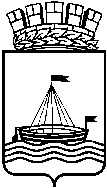 Муниципальное автономное дошкольное образовательное учреждениедетский сад №65 города Тюмени(МАДОУ д/с №65 города Тюмени)ДОПОЛНИТЕЛЬНАЯ ОБЩЕОБРАЗОВАТЕЛЬНАЯ ПРОГРАММА МАДОУ д/с № 65 города Тюмени«Степ - аэробика»г. Тюмень, 2020 г. СодержаниеПаспорт дополнительной общеразвивающей программы«Степ аэробика.»3I. Раздел - Целевой1.1.Пояснительная запискасоответствии с п. 9 статьи 54 Федерального закона № 273-ФЗ "Об образованииРоссийской Федерации", на основании Постановления Правительства Российской Федерации от 15 августа 2013 года № 706 «Об утверждении Правил оказания платных образовательных услуг», Устава МАДОУ д/с №65 города Тюмени, Приказа заведующего МАДОУ Семеновой Светланы Владимировны «Об организации платных образовательных услуг» и по запросу родителей реализуются платные образовательные услуги на основе годового календарного учебного графика, учебного плана и расписания.Детский сад оказывает платные образовательные услуги за счет средств физических и (или) юридических лиц, не предусмотренные установленным муниципальным заданием либо соглашением о предоставлении субсидии на возмещение затрат, а также Образовательной программой, финансовое обеспечение которой осуществляется за счет бюджетных ассигнований.Платные образовательные услуги для детей учитывают возрастные и индивидуальные особенности, обеспечивают формирование и развитие творческих способностей воспитанников, удовлетворение их индивидуальных потребностей в интеллектуальном, нравственном и физическом совершенствовании, формирование культуры здорового и безопасного образа жизни, укрепление здоровья, а так же организацию их свободного времени (Закон «Об образовании в Российской Федерации» № 273-ФЗ, ст.75,п.1) .Дошкольное  образование  –  первый  уровень  общей  системы  образования,Главной целью которой является всестороннее развитие	ребенка.Платные образовательные услуги по физическому и музыкальному развитию не заменяют, а расширяют и обогащают содержание основной общеобразовательной программы – образовательной программы дошкольного образования в группах общеразвивающей направленности, что благоприятно отражается на образовательном процессе в целом.Сегодня актуальность программы по степ аэробике  заключается в расширении и увеличении двигательной активности детей, что немаловажно в наше время, где дети и взрослые все реже двигаются и все больше находятся в статическом положении (за компьютером, перед телевизором, на автомобиле и т.д.).Занятия аэробикой доставляют детям большое удовольствие. Для того чтобы сделать их ещё более интересными и насыщенными, используются индивидуальные снаряды – степы.Степ – это небольшая ступенька, приподнятая платформа, название которой произошло от английского слова «step». Изобретена она была в Америке известным фитнес-инструктором Джином Миллером. С помощью степ-аэробики можно сформировать гармонично развитое тело, прямую осанку и выработать выразительные, плавные, точные движения. Но самый главный результат занятий степ-аэробикой – укрепление нервной, дыхательной, мышечной, сердечно-сосудистой систем, так как нормализуется артериальное давление, деятельность вестибулярного аппарата.Плюсы использования степ-аэробики в работе с детьми:Первый плюс – это огромный интерес ребятишек к занятиям степ-аэробикой, не иссякающий на протяжении всего учебного года.Второй плюс – у детей формируется устойчивое равновесие, потому что они занимаются на уменьшенной площади опоры.Третий плюс – это развитие у ребёнка уверенности, ориентировки в пространстве, общей выносливости, совершенствование точности движений.Четвёртый плюс – воспитание физических качеств: ловкости, быстроты, силы и др.Пятый плюс – это повышение выносливости, а вслед за этим и сопротивляемость организма.Но самое главное достоинство степ - аэробики – её оздоровительный эффект. Поэтому возникла необходимость создания программы физкультурно-спортивной направленности, которая дополняла бы программу по физическому воспитанию и способствовала оздоровлению детей.1.1.1.	Концепция Программы.Роль физкультурно-спортивных занятий для детей данного возраста чрезвычайно велика. Это определяется заключенными в них широчайших возможностями разностороннего развития ребенка.1.1.2. Отличительные особенности ПрограммыНовизна Программы заключается в том, что она создана в условиях введения ФГОС ДО, и сочетает использование традиционных подходов и современных технических средств обучения. Обеспеченность практическим материалом (аудио, видео) позволяет целенаправленно заниматься комплексным и общим развитием ребёнка не только на специальных занятиях (музыкальных, занятиях физкультурой, логопедических и др.), но в дополнительном образовании, а также использоваться и в группе (воспитателями), и семье (родителями).Одной из особенностей программы является как возможность проведения на её основе отдельного курса занятий, так и сочетаемость с любой базовой программой, используемой в ДОУ, а также наличие практических материалов.1.1.3 Принципы реализации ПрограммыПринцип непринужденности обстановки, в которой ребенок чувствует себя комфортно, раскрепощенно;Принцип доступности и постепенности увеличения нагрузок;Принцип систематичности и регулярности;Принцип комплексного подхода;Принцип успешности каждого ребенка;Принцип сотрудничества Принцип психологической комфортности.1.1.4 Цель Программы:Обогащение двигательного опыта и развитие физических качеств детей среднего дошкольного возраста посредством степ - аэробикиЗадачи программы:Образовательные задачи:Обучать технике выполнения движений на степ-платформе (разучить базовые шаги), совершенствовать двигательные умения.Учить согласовывать действия с музыкальным сопровождением.Развивающие задачи:Развивать общую выносливость, мышечную силу, физические качества, чувство ритма, формировать устойчивое равновесие, координацию движений;Воспитательные задачи:Закреплять умение осуществлять самоконтроль, формировать интерес к занятиям по физической культуре и спорту.1.1.5 Основные направлениядополнительной образовательной деятельности. Данная программа дополнительной образовательной деятельности объединяет в себе два направления: спортивно-физкультурное и музыкальное направление.1.1.6. Алгоритм деятельности педагога:Изучение нормативно-правовой базы.Выявление потребностей родителей, детей в дополнительном образовании.Работа с документами.Анализ возрастных и индивидуальных особенностей детей группы.Разработка календарного учебного графика, учебного плана и расписания дополнительной образовательной деятельности.Разработка тематического плана дополнительной образовательной деятельности.Реализация содержания Программы.Мониторинг результатов дополнительной образовательной деятельности.Презентация результатов работы перед родительской и педагогической общественностью.1.1.7. Этапы реализации программыПодготовительный:Сбор банка данных о детях и родителях.Встречи с родителями (мастер-класс, беседа, презентация Программы).Практический:Занятия кружка «Степ аэробика».Подготовка  видео уроков и памяток о деятельности кружка для родителей.Аналитический:Презентация деятельности кружка для родителей.Мониторинг достижений воспитанников.Мониторинг востребованности услуги.1.1.8. Формы и методы работы с детьми.Организационные формы: групповая (совместная образовательная деятельность), индивидуальная, самостоятельная деятельность. Типы занятий: тренировочные, игровые, сюжетные.Формы работы с детьми: Занятия по дополнительной программе «Степ-аэробика» проводятся в игровой форме.Методы работы с детьми:игровой метод метод упражнения метод звуковых и пространственных ориентиров;метод поисковых ситуаций (побуждение детей к творческой и практической деятельности;1.1.9 Ожидаемые результаты:Мониторинг детского развития проводится два раза в год (в сентябре и мае). В проведении мониторинга участвуют педагоги, инструктор по ФК и медицинские работники. Основная задача мониторинга заключается в том, чтобы определить степень освоения ребенком образовательной программывлияние образовательного процесса, организуемого в дошкольном учреждении, на развитие ребенка.При организации мониторинга учитывается положение Л.С. Выготского о ведущей роли обучения в детском развитии, поэтому он включает в себя два компонента:- мониторинг образовательного процесса;-мониторинг детского развития Диагностические тесты подбираются с учѐтом:-развития основных физических качеств – гибкости, быстроты, координационных способностей;-способности детей к использованию уже известного объѐма двигательных умений и навыков в повседневной жизни и самостоятельной деятельности.К концу года должны знать и уметь:Основные элементы упражнений в степ-аэробике:Базовый шаг (Basic Step)Шаг ноги врозь, ноги вместе (V-step)Приставной шаг (tap up, tap down)Шаги с подъемом на платформу и сгибанием ноги вперед (lift).Касание платформы носком свободной ноги (step tap).Шаги – ноги вместе, ноги врозь (Straddle up).Шаг с поворотом (turn step)Шаги в диагональном направлении, из угла в угол платформыШаги через платформу в продольном направлении (across)Выпады (lunges)Шаги углом (L-step)Целевая аудитория:Дети  от 4 до 5 лет в количестве до 12 человек в группе.Цикличность:Занятия проходят два раза в неделю, 8 занятий в месяцВремя проведения:2-я половина дняII. Раздел Содержательный2.1 Организация образовательной деятельности педагога с детьми. Содержание Программы включает описание системы деятельности педагога сдетьми, направлено на расширение и углубление содержания образовательной области «Физическое развитие» в соответствии с потребностями и интересами участников образовательных отношений, что позволяет удовлетворять разнообразные образовательные потребности современной семьи и интересы дошкольников, реализовать развивающий потенциал образования.2.1.1. Структура занятийСтруктура занятий по «Степ-аэробике» обусловлена возрастными закономерностями, закономерностями работоспособности и утомляемости организма ребёнка. Части деятельности естественно переходят одна в другую, взаимодополняют друг друга.Вводная частьОбеспечивает разогревание организма, подготовку его к главной физической нагрузке. Упражнения выполняются с небольшой амплитудой 120 акцентов в минуту.Основная часть. Обучение основным шагам степ-аэробике.Структура основной части занятия зависит от направленности и задач занятия. Продолжительность от 10. до 15. минут в зависимости от возрастной группы.Комбинации из элементов степ- аэробики, новые упражнения или комплекс стилизованных танцевальных движений, в завершение основной части можно включить подвижную игру. 130-140 акцентов в минуту. Пульс, дыхание, внешние проявления.Работа над комбинацией. Работа, направленная на разучивания шагов, на освоение темпа музыка, координации движений в коллективе.Заключительная часть. Включает в себя упражнения на расслабление, равновесие и растягивание, а также на гибкость - стретчинг, выполняемых в положении сидя, лёжа, стоя. Медленная танцевальная музыка, восстановление дыхания и на развитие гибкости.Структура занятия2.1.2. Характеристика разделов программы по степ – аэробикеРаздел «Игроритмика» является основой для развития чувства ритма, двигательных способностей занимающихся, умения правильно выполнять движения под музыку, согласно ее характеру, темпу, ритму. В этот раздел входят специальные упражнения для согласования движений с музыкой, музыкальные задания, игры.Раздел «Строевые упражнения» служит основой для освоения ребенком различных видов движений, обеспечивающих эффективное формирование умений и навыков, необходимых при дальнейшей работе по программе. В раздел входят построения, перестроения, повороты, передвижения, бег.Раздел «Танцевальные шаги» направлен на формирование у занимающихся танцевальных движений. В раздел входят танцевальные шаги, ритмические движения, музыкально – ритмические композиции, образно – подражательные движения, танцевальные этюды.Раздел «Акробатические упражнения» основывается на нетрадиционной методике развития мышечной силы и гибкости. Здесь используются упражнения, элементы гимнастических упражнений, выполняемые в игровой сюжетной форме. Использование данных упражнений дают ребенку возможность вволю покричать, погримасничать, свободно выразить свои эмоции.Раздел «Дыхательная гимнастика» в программе служит для расслабления мышц, на восстановление организма, дыхания после нагрузки. В раздел входят упражнения дыхательной гимнастики.Раздел «Игровой самомассаж» является основой закаливания и оздоровления детского организма. Выполняя упражнения самомассажа в игровой  форме,  дети  получают  радость  и  хорошее  настроение.  Такие упражнения способствуют формированию у ребенка сознательного стремления к здоровью, развивая навык собственного оздоровления.Раздел  «Игровой стретчинг» включает в себя комплекс упражнений, способствующих развитию гибкости позвоночного столба, подвижности суставов, а так же эластичности и растяжке мышц.2.1.3.Тематическое планирование занятий по степ – аэробикедистанцию  во  время  ходьбы  ибега.  Выполнять	упражнения  снапряжением, в заданном темпеи	ритме.	Упражнения	нарасслабление и дыхание.указаниями. Выполнять Упражнение на упражнения из разных исходных расслабление; «По положений. Упражнения на лесенке». расслабление и дыхание.ия на расслаблениеидыхание.музыкальной   фразой   или  «Распускающийсяуказаниями. Выполнять бутон» упражнения из разных исходных положений. Упражнения на расслабление и дыхание.музыкальной   фразой   или   обезьяны»музыкальной фразой или «Распускающийся указаниями. Упражнения на бутон» расслабление и дыхание.музыкальной фразой или бутон» указаниями. Упражнения на расслабление и дыхание.III.Раздел Организационный3.1 Материально-техническое обеспечение физкультурного  зала.просторный спортивный зал;музыкальный центр с фонотекой для музыкального сопровождениястеп-платформы по количеству занимающихсямячи, гантели, ленточки, помпоны, флажки по количеству детей и т.д.Методическое обеспечение:Специальная литератураАудиозаписиВидеозаписи3.2. Техника безопасностиДля сохранения правильного положения тела во время степ-аэробики необходимо:-держать	плечи	развернутыми,	грудь	вперед,	ягодицы	напряженными,колени расслабленными;-избегать перенапряжения в коленных суставах;избегать излишнего прогиба спины;не делать наклон вперед от бедра, наклоняться всем телом;при подъеме или опускании со степ- доски всегда использовать безопасный метод подъема;-стоя лицом к степ-доски, подниматься, работая ногами, но не спиной;держать степ-платформу близко к телу при ее переносе.Основные правила техники выполнения степ-тренировки -выполнять шаги в центр степ-доски;ставить на степ-платформу всю подошву ступни при подъеме, а спускаясь,ставить ногу с носка на пятку, прежде чем сделать следующий шаг;опускаясь со степ-доски, оставаться стоять достаточно близко к ней, не отступать больше, чем на длину ступни от степ-доски;не начинать обучение детей работе рук, пока они не овладеют в совершенстве, движениями ног, и не подниматься и не опускаться со степ-доски, стоя к ней спиной;делать шаг с легкостью, не ударять по степ-доски ногами.3.3. Нормативно-правовые документы, определяющие приоритетные направления совершенствования физкультурного и художественно-эстетического воспитания ирегламентирующие предоставление платных образовательных услуг в ДОУ.Федеральный закон от 29 декабря 2012 г. № 273-ФЗ "Об образовании в Российской Федерации».Постановление Главного государственного санитарного врача Российской Федерации от 15 мая 2013 г. N 26 г. Москва "Об утверждении СанПиН 2.4.1.3049-13 "Санитарно эпидемиологические требования к устройству, содержанию и организации режима работы дошкольных образовательных организаций»Приказ Министерства образования и науки Российской Федерации (Минобрнауки России) от 17 октября 2013 г. N 1155 г. Москва "Об утверждении федерального государственного образовательного стандарта дошкольного образования3.4.Используемая литература:1. . Арсеневская О.А. «Система музыкально-оздоровительной работы в детском саду»//Волгоград2011г.2.Вераксы Н. Е., Васильева М.А., Комарова Т.С. Программа воспитания и обучения в детском саду «От рождения до школы»// Мозайка-Синтез, М., 2010г3.Долгорукова О. «Фитнес-аэробика // Обруч 2005 №64.Кузина И. Степ-аэробика для дошкольников  // Дошкольное образование,2008 №55. Кузина И. «Степ-аэробика не просто мода» // Обруч 2005 №1Никанорова Т.С., Сергиенко Е.М. «Здоровячок» (система оздоровления дошкольников) // Воронеж 2007г.7.Пензулаева Л.И. Физкультурные занятия с детьми 5-6 лет. – М., 1988, 205с.Полтавцева Н.В, Стожарова М.Ю. «Приобщаем дошкольников к здоровому образу жизни» Методическое пособие// Москва 2012г.9.Прищепа С.С. «Физическое развитие и здоровье детей 3-7 лет» // Москва 2009г.10.« Степ-данс» - шаг навстречу здоровью // Дошкольная педагогика №1/01/1111.Фирилева Ж.Е., Сайкина Е.Г. «Са-Фи-Дансе»: (Танцевально – игровая гимнастика для детей) Учебно-методическое пособие. – СП . Детство-пресс., 2000.Шебеко В.Н «Физическое воспитание дошкольников»// Москва 1999г.https://detsad62.odinedu.ru/assets/img/detsad62/Степы.pdfПриложение1Комплексы упражненийКомплекс № 1хорошо проветренном зале на полу в шахматном порядке разложены степы. Под бодрую ритмичную музыку дети входят в зал и становятся позади степов.Подготовительная часть.Ходьба обычная на месте. (Дети должны почувствовать музыку, уловить темп движения, соответственно настроиться).Ходьба на степе.Сделать приставной шаг назад со степа на пол и обратно на степ, с правой ноги, бодро работая руками.Приставной шаг назад со степа, вперёд со степа.Ходьба на степе; руки поочерёдно движутся вперёд, вверх, вперёд, вниз.Основная часть.Шаги со степа на степ. Руки в стороны, руки к плечам, в стороны.Ходьба на степе, руки к плечам, локти отведены в стороны. Круговые движения согнутыми руками вперёд и назад.Ходьба на степе, руки внизу вдоль туловища, плечи верх, плечи назад, плечи вниз.И.п.: стойка на степе, правая рука на пояс, левая вниз.1 – шаг правой ногой в сторону со степа; левая рука через сторону вверх;2 – приставить левую ногу к правой, левую руку вниз;3 – правую руку вниз, левой ногой встать на степ;4 – левую руку на пояс, приставить правую ногу к левой;5 – 8 – то же, что на счёт 1 – 4, но в другую сторону.Подвижная игра «Бубен» (у кого бубен, тот ловишка, кого поймал, тому отдаёт бубен):«Бубен, бубен, долгий нос, Почём в городе овёс?» Две копейки с пятаком, Овса Ваня не купил, Только лошадь утопилБубен, бубен, беги за нами, хватай руками!После игры, дети садятся на ковёр и проводятся упражнения на расслабление и дыхание.Комплекс № 2хорошо проветренном зале на полу вдоль стены расположены степы. Под бодрую ритмичную музыку дети входят в зал и становятся позади степов.Подготовительная часть.И.п.: стоя на степе боком, руки опущены. Во время ходьбы на месте поднять обе руки вперёд и вверх; при этом голову приподнять; вернуться в и.п. (5 раз).Шагая на степе, из положения руки за головой разводить их в стороны с поворотом туловища вправо-влево (5 раз).Встать на степах друг за другом («паровозиком»). Сделать шаг со степа назад (вперёд), одновременно опуская и поднимая плечи.Повернуться кругом, повторить то же (по 6 раз).(Всё повторить 3 раза и переставить степы для основной части занятия).Основная часть.И.п.: шаг со степа правой ногой, левая на степе.1 – поворот туловища направо, правую руку в сторону ладонью кверху;– вернуться в и.п.;3– 4 – тоже в другую сторону.Стоя на коленях на степе, руки в стороны.1 – прогибаясь и поворачивая туловище направо, пальцами левой руки коснуться пяток;– и.п.;– 4 – то же в другую сторону.И.п.: сидя, руками держаться за края степа.– 2 – поднять тело и прогнуться;– 4 – вернуться в и.п.И.п.: сидя на степе, ноги врозь, руки согнуты и сплетены передгрудью (пальцами левой руки обхватить правый локоть, а пальцами правой руки – левый локоть).– 3 – три пружинистых наклона вперёд, стараясь коснуться предплечьями пола как можно дальше, ноги в коленях не сгибать;– вернуться в и.п.Подвижная игра «Иголка, нитка и стойкий оловянный солдатик» (игра упражняет детей в равновесии – ведущий – «иголка», все остальные – «нитка», дети бегут змейкой по залу, с окончанием музыки разбегаются на свои степы и стоят на одной ноге – «Стойкий оловянный солдатик»).6.После игры, дети садятся на ковёр и проводятся упражнения на расслабление и дыхание.Комплекс № 3хорошо проветренном зале степы разложены в три ряда. Под бодрую ритмичную музыку дети входят в зал и становятся позади степов.Подготовительная часть.Ходьба и бег змейкой вокруг степов.Ходьба с перешагиванием через степы.Основная часть.И.п.: упор присев на степе.1 – 2 – ноги поочерёдно (правую, затем левую) отставить назад, упор лежа;3 – 4 – поочерёдно сгибая ноги, вернуться в и.п. Руки должны быть прямыми, плечи не опускать.И.п.: упор присев на правой ноге на степе, левую – назад на носок.– 4 – пружинить на ноге;– подтянуть левую ногу к степ-платформе, поднять руки верх, потянуться. То же левой ногой.Шаг правой ногой на степ, левой выполнить мах назад.4. Шаг правой ногой на степ, левую подтянуть как можно выше к груди, затем поменять ногу.5. Подвижная игра для профилактики плоскостопия (игровые действия выполняются в соответствии с текстом)Вылез мишка из берлоги,Разминает мишка ноги.На носочках он пошёлна пяточках потом. На качелях покачался,к лисичке он подкрался: «Ты куда бежишь, лисица? Солнце село, спать пора,Хорошо, что есть нора!» (каждый ребёнок бежит в свою норку – на свой степ).6. После игры, дети садятся на ковёр и проводятся упражнения на расслабление и дыхание.Комплекс № 4хорошо проветренном зале на полу в шахматном порядке разложены степы. Под бодрую ритмичную музыку дети входят в зал и становятся позади степов.Подготовительная часть.Ходьба обычная на месте. (Дети должны почувствовать музыку, уловить темп движения, соответственно настроиться).Ходьба на степе.Сделать приставной шаг назад со степа на пол и обратно на степ, с правой ноги, бодро работая руками.Приставной шаг назад со степа, вперёд со степа.Ходьба на степе; руки поочерёдно движутся вперёд, вверх, вперёд, вниз.Основная часть.Ходьба на степе. Руки рисуют поочерёдно большие круги вдоль туловища, пальцы сжаты в кулаки.Шаг на степ – со степа. Кисти рук поочерёдно рисуют маленькие круги вдоль туловища. (№ 1-2 - повторить 3 раза).Приставной шаг на степе вправо – влево. Одновременно прямые руки поднимаются вперёд – опускаются вниз.Приставной шаг на степе вправо – влево с полуприседанием (шаг – присесть). Кисти рук, согнутых в локтях, идут к плечам, затем вниз.Ходьба на степе с высоким подниманием колен. Одновременно выполняются хлопки прямыми руками перед собой и за спиной.Шаг на степ – со степа с хлопками прямыми руками перед собой и за спиной. (№ 3,4,5,6 – повторить 3 раза).Подвижная игра «Цирковые лошади». Круг из степов – это цирковая арена. Дети идут вокруг степов, высоко поднимая колени («как лошади в цирке»), затем по сигналу переходят на бег с высоким подниманием колен, потом на ходьбу и по остановке музыки занимают степ («стойло»). Степов должно быть на 2 – 3 меньше, чем участников игры.После игры, дети садятся на ковёр и проводятся упражнения на расслабление и дыхание.Комплекс № 5хорошо проветренном зале на полу вдоль стены расположены степы. Под бодрую ритмичную музыку дети входят в зал и становятся позади степов.Подготовительная часть.И.п.: стоя на степе боком, руки опущены. Во время ходьбы на месте поднять обе руки вперёд и вверх; при этом голову приподнять; вернуться в и.п. (5 раз).Шагая на степе, из положения руки за головой разводить их в стороны с поворотом туловища вправо-влево (5 раз).Встать на степах друг за другом («паровозиком»). Сделать шаг со степа назад (вперёд), одновременно опуская и поднимая плечи.Повернуться кругом, повторить то же (по 6 раз).(Всё повторить 3 раза и переставить степы для основной части занятия).Основная часть.Одновременно с ходьбой на степе обхватывать правой рукой левое плечо, левой рукой – правое плечо, затем разводить руки в стороны и снова обхватывать плечи (5 – 6 раз).Шаг на степ со степа; одновременно энергично разгибать вперёд согнутые в локтях руки (пальцы сжаты в кулаки). Отводить руки назад и выпрямлять в стороны из положения – руки перед грудью.Одновременно с ходьбой на степе делать прямыми руками круговые движения вперёд и назад попеременно и вместе (5 раз).Шаг со степа на степ чередовать с поворотом корпуса вправо и влево, руки на поясе (5 – 6 раз). (№ 1,2,3,4 повторить 2 раза).Сидя на степе, опираясь сзади руками, поднимать и опускать вытянутые ноги (5 – 6 раз).Сидя на степе, скрестив ноги, наклоняться к правому и левому колену, касаясь его лбом (можно помогать себе руками).Стоя на коленях на степе, садиться и вставать, не помогая себе руками.Шаг со степа вправо, влево. (№5,6,7,8 повторить 2 раза).Подвижная игра «Физкульт-ура!». Дети переносят степы для игры в разные места, расположив их в две шеренги по разные стороны зала. На одной стороне на один степ меньше. Самостоятельно становятся туда, где степов больше, по два человека на степ. Это линия старта. На противоположной стороне – финиш. Детиговорят:Спорт, ребята, очень нужен.Мы со спортом крепко дружим,Спорт – помощник! Спорт – здоровье! Спорт – игра! Физкульт-ура!окончанием слов участники игры бегут на перегонки на противоположную сторону. Проигрывают те, кто не успел занять степ. Побеждают те, кто в числе первых занимает степ.10. После игры, дети садятся на ковёр и проводятся упражнения на расслабление и дыхание.Комплекс № 6хорошо проветренном зале степы разложены в три ряда. Под бодрую ритмичную музыку дети входят в зал и становятся позади степов.Подготовительная часть.Ходьба и бег змейкой вокруг степов.Ходьба с перешагиванием через степы.Основная часть.И.п.:Стоя на степе, руки опущены вниз. Одновременно с ходьбой на месте раскачивать руки вперёд-назад с хлопками спереди и сзади (5 раз).И.п.: основная стойка на степе. Шаг вправо со степа, руки в стороны, вернуться в исходное положение; то же влево (по 5 раз).И.п.: стоя на степе, ноги на ширине плеч, руки опущены вниз. Повороты вправо и влево со свободными движениями рук (5 – 6 раз).И.п.: стоя на коленях на степе, садиться и вставать, не помогая себе руками (5 – 6 раз).Сидя на степе скрестив ноги, наклоняться к правому и левому колену, касаясь его лбом.И.п.: основная стойка на степе. Взмахивать прямой ногой вперёд, делать под ногой хлопок. (5 – 6 раз).Прыжки на степ и со степа чередуются с ходьбой.Подвижная игра «Скворечники». Занимать место (только в своём) скворечнике (степе), можно по сигналу «Скворцы прилетели!». Вылетать из скворечника надо по сигналу «Скворцы летят!». Тот, кто займёт степ последним, считается проигравшим.После игры, дети садятся на ковёр и проводятся упражнения на расслабление и дыхание.Комплекс № 7хорошо проветренном зале степы расположены в хаотичном порядке. Под бодрую ритмичную музыку дети входят в зал и становятся позади степов.Подготовительная часть.Одновременно с ходьбой на степе выпрямить руки вверх, разжимая кулаки, посмотреть на них; руки к плечам, кисти сжать в кулаки.Шаг на степ – со степа, бодро работая руками.Одновременно с ходьбой на степе раскачивать руки вперёд-назад с хлопками спереди и сзади.Ходьба на степе, поворачиваясь вокруг себя со свободными движениями рук. (В одну и другую сторону).Основная часть.Одновременно с ходьбой на степе скрестить согнутые руки перед собой, хлопнуть одновременно левой кистью по правому плечу, а правой – по левому плечу.Шаг со степа в сторону, чередуются с приседанием, поднимая руки вперёд.Одновременно с ходьбой на степе поднять руки через стороны вверх и хлопнуть над головой.Шаг со степа на степ, поднимая и опуская плечи.Сидя на степе, скрестив ноги, руки на поясе. Наклониться вправо, влево.И.п.: то же. Взмахнув руками вперёд, быстро встать, вернуться в и.п.Стоя на коленях на степе, руки на поясе; опуститься на пятки, руки в стороны, вернуться в и.п.Ходьба на степе, бодро работая руками.9. Подвижная игра «Бубен» (у кого бубен, тот ловишка, кого поймал, тому отдаёт бубен):«Бубен, бубен, долгий нос,Почём в городе овёс?»Две копейки с пятаком,Овса Ваня не купил,Только лошадь утопилБубен, бубен, беги за нами, хватай руками!После игры, дети садятся на ковёр и проводятся упражнения на расслабление и дыхание.Комплекс № 8хорошо проветренном зале степы разложены в три ряда. Под бодрую ритмичную музыку дети входят в зал и становятся позади степов.Подготовительная часть.Наклон головы вправо-влево.Поднимание плеч вверх-вниз.Ходьба обычная на месте, на степе.Приставной шаг вперёд со степа на пол и обратно на степ.Приставной шаг назад.Приставной шаг вправо (влево) со степа, вернуться в и.п.Основная часть.Правую ногу в сторону, за степ; правую руку в сторону. Левую ногусторону, левую руку в сторону. Вернуться в и.п.Правую (левую) ногу вперёд перед степом поставить на носок, правую (левую) руку резко вытянуть вперёд. Вернуться в и.п.То же вправо-влево от степа. Назад от степа.Правую (левую) ногу поставить резко вперёд; вправо (влево); назад и вернуться в и. п.Нарисовать правой (левой) ногой полукруг вокруг степа; вернуться в и.п.Приставной шаг на степе в полуприседанием.Подвижная игра «Иголка, нитка и стойкий оловянный солдатик»(игра упражняет детей в равновесии – ведущий – «иголка», все остальные – «нитка», дети бегут змейкой по залу, с окончанием музыки разбегаются на свои степы и стоят на одной ноге – «Стойкий оловянный солдатик»).После игры, дети садятся на ковёр и проводятся упражнения на расслабление и дыхание.Принято                                                                                                                                                                        на педагогическом совете МАДОУ № 65 города Тюмени протокол от  «____»______2020 г.  № ___________________________                                                                                                                    УТВЕРЖДАЮЗаведующий МАДОУ № 65 города Тюмени________________С.В.Семеноваприказ от «____»__________2020 г. № ___________________________Авторы составители:Алферова Ирина Владимировна1 РазделЦелевойстр.1.1Пояснительная записка1.1.1Концепция  программы дополнительного образования1.1.2Отличительные особенности программы1.1.3Принципы реализации программы1.1.4Цели и задачи программы1.1.5Основные направления дополнительной образовательнойдеятельности1.1.6Алгоритм деятельности педагога1.1.7Этапы реализации дополнительной общеразвивающей программы1.1.8Формы и методы работы1.1.9Ожидаемые результаты и способы определения результативности2 разделСодержательный2.1Организация образовательной деятельности педагога с детьми2.1.1Структура занятий.2.1.2Характеристика разделов2.1.3.Тематический план 3 разделОрганизационный3.1Материально-техническое обеспечение3.2Глоссарий понятий3.3Нормативно-правовые документы3.4Список литературыПолное название дополнительнойОбразовательная программа дополнительногоОбразовательная программа дополнительногообщеразвивающей программыобразования по степ аэробике дляобразования по степ аэробике длядетей от 4 до 5 летдетей от 4 до 5 летФ.И.О. педагогического работника,Алферова  Ирина ВладимировнаАлферова  Ирина Владимировнареализующего дополнительнуюобщеразвивающую программуГод разработки дополнительной20202020общеразвивающей программыГде, когда и кем утвержденаПринята на заседании педагогического советаПринята на заседании педагогического советадополнительная общеразвивающаяот 30.08.2020, протокол №1, утвержденаот 30.08.2020, протокол №1, утвержденапрограммазаведующим Семеновой С.В.заведующим Семеновой С.В.Информация о наличии рецензии (вслучае, если таковая имеется)Цель дополнительной общеразвивающейРазвивать двигательную активность детей среднего дошкольного возраста посредством степ - аэробики, Развивать двигательную активность детей среднего дошкольного возраста посредством степ - аэробики, программыИнформация об уровне дополнительнойСтартовый уровеньСтартовый уровеньобщеразвивающей программыОжидаемые результаты освоения• Повышение уровня двигательной активности.• Формирование осанки и укрепление костно-мышечного корсета.• Развитие двигательной и музыкальной памяти.• Возрастание  интереса к занятиям по физической культуре.•Формирование осознанного отношения к укреплению своего здоровья.• Освоение детьми  базовых шагов на степах применение их в самостоятельной деятельности при выполнении музыкально-ритмических комплексов.• Повышение уровня двигательной активности.• Формирование осанки и укрепление костно-мышечного корсета.• Развитие двигательной и музыкальной памяти.• Возрастание  интереса к занятиям по физической культуре.•Формирование осознанного отношения к укреплению своего здоровья.• Освоение детьми  базовых шагов на степах применение их в самостоятельной деятельности при выполнении музыкально-ритмических комплексов.дополнительной общеразвивающей• Повышение уровня двигательной активности.• Формирование осанки и укрепление костно-мышечного корсета.• Развитие двигательной и музыкальной памяти.• Возрастание  интереса к занятиям по физической культуре.•Формирование осознанного отношения к укреплению своего здоровья.• Освоение детьми  базовых шагов на степах применение их в самостоятельной деятельности при выполнении музыкально-ритмических комплексов.• Повышение уровня двигательной активности.• Формирование осанки и укрепление костно-мышечного корсета.• Развитие двигательной и музыкальной памяти.• Возрастание  интереса к занятиям по физической культуре.•Формирование осознанного отношения к укреплению своего здоровья.• Освоение детьми  базовых шагов на степах применение их в самостоятельной деятельности при выполнении музыкально-ритмических комплексов.программы• Повышение уровня двигательной активности.• Формирование осанки и укрепление костно-мышечного корсета.• Развитие двигательной и музыкальной памяти.• Возрастание  интереса к занятиям по физической культуре.•Формирование осознанного отношения к укреплению своего здоровья.• Освоение детьми  базовых шагов на степах применение их в самостоятельной деятельности при выполнении музыкально-ритмических комплексов.• Повышение уровня двигательной активности.• Формирование осанки и укрепление костно-мышечного корсета.• Развитие двигательной и музыкальной памяти.• Возрастание  интереса к занятиям по физической культуре.•Формирование осознанного отношения к укреплению своего здоровья.• Освоение детьми  базовых шагов на степах применение их в самостоятельной деятельности при выполнении музыкально-ритмических комплексов.• Повышение уровня двигательной активности.• Формирование осанки и укрепление костно-мышечного корсета.• Развитие двигательной и музыкальной памяти.• Возрастание  интереса к занятиям по физической культуре.•Формирование осознанного отношения к укреплению своего здоровья.• Освоение детьми  базовых шагов на степах применение их в самостоятельной деятельности при выполнении музыкально-ритмических комплексов.• Повышение уровня двигательной активности.• Формирование осанки и укрепление костно-мышечного корсета.• Развитие двигательной и музыкальной памяти.• Возрастание  интереса к занятиям по физической культуре.•Формирование осознанного отношения к укреплению своего здоровья.• Освоение детьми  базовых шагов на степах применение их в самостоятельной деятельности при выполнении музыкально-ритмических комплексов.Срок реализации дополнительной1 год1 годобщеразвивающей программКоличество часов в неделю/год, 40 мин./21 час 20 мин. 40 мин./21 час 20 мин.необходимых для реализации 40 мин./21 час 20 мин. 40 мин./21 час 20 мин.дополнительной общеразвивающей 40 мин./21 час 20 мин. 40 мин./21 час 20 мин.программы 40 мин./21 час 20 мин. 40 мин./21 час 20 мин. 40 мин./21 час 20 мин. 40 мин./21 час 20 мин.Ф.И.ВладениВладениСтроевыеСтроевыеИгроритИгроритИгроритТанцевТанцевГибкГибкСтатичСтатичСтатичУровеньУровеньребенкае доскойе доскойупражненупражненмикамикаальальостьостьесесусвоенияусвоенияияныеныекоекоепрогрампрограмшагишагиравноравноравномывесиевесиенкнкнкнкнкнкнкЧасти занятияДлительностьКоличествоПреимущественПреимущественупражненийнаяупражненийнаправленностьнаправленностьнаправленностьнаправленностьупражненийупражненийНа осанку,На осанку,1.Вводная:3 мин8 упрТипы ходьбы,Типы ходьбы,Строевые упражненияДвижения рук,Движения рук,Игроритмикахлопки в такт.хлопки в такт.15 мин..Для мышц шеи,Для мышц шеи,2.Основная:ДлямышцТанцевальные шаги;3 мин.4 упр.плечевого пояса,плечевого пояса,АкробатическиеДлямышцупражнения;8 мин.6 упр.туловища,туловища,Гимнастический этюдДля ног,4 мин6 упр.Дляразвитиямышц силы,мышц силы,Дляразвитиягибкости,Дляразвитияритма, такта.ритма, такта.3.Заключительная:2 мин.2 -4 упр.Массаж рук;Массаж рук;Самомассаж;На дыхание;На дыхание;ДыхательныеРасслабление.Расслабление.УпражненияИгровой стретчингГибкостьмесяцТемаПрограммное содержаниеПрограммное содержаниеПрограммное содержаниеПодвижные игрыПодвижные игрыОборудованОборудовани комплексиеупражненийоктябрьЗанятие 1Познакомить  детей  с  терминомПознакомить  детей  с  терминомПознакомить  детей  с  терминомАэробн.упр-я:Степ"Степ  -  аэробика".  Дать  детям"Степ  -  аэробика".  Дать  детям"Степ  -  аэробика".  Дать  детям«Ласточка»,платформы.платформы.Степ -сведения о пользе занятий степ -сведения о пользе занятий степ -сведения о пользе занятий степ -«Лодочка»аэробика –аэробикойИгровоеКоврики.Коврики.ознакомитДобиватьсяосознанного,осознанного,упражнениеельное.активного,сдолжныммышечнымнапряжениемнапряжением«Веселая зарядкавыполнениявсехвидов»,ГеометрическГеометрическупражнений.иефигурыУпражнения  на  расслабление  иУпражнения  на  расслабление  иУпражнения  на  расслабление  и«Кошечки».разного цветаразного цветадыхание.Упражнениенарасслабление:.Занятие 2Познакомить  детей  с  терминомПознакомить  детей  с  терминомПознакомить  детей  с  терминомПознакомить  детей  с  терминомПознакомить  детей  с  терминомАэробн.упр-я:Аэробн.упр-я:Степ-"Степ  -  аэробика".  Дать  детям"Степ  -  аэробика".  Дать  детям"Степ  -  аэробика".  Дать  детям"Степ  -  аэробика".  Дать  детям"Степ  -  аэробика".  Дать  детямИгровоеплатформа.Степ -сведения о пользе занятий степ -сведения о пользе занятий степ -сведения о пользе занятий степ -сведения о пользе занятий степ -сведения о пользе занятий степ -упражнениеаэробика –аэробикой.аэробикой.Музыкальныйознакомит«СтойкийельноеФормироватьФормироватьФормироватьпервоначальныепервоначальныецентр.представления и умения в играхпредставления и умения в играхпредставления и умения в играхпредставления и умения в играхпредставления и умения в играхоловянныйи упражнениях.и упражнениях.и упражнениях.и упражнениях.солдатик».Сохранять  дистанцию  во  времяСохранять  дистанцию  во  времяСохранять  дистанцию  во  времяСохранять  дистанцию  во  времяСохранять  дистанцию  во  времяУпражнениенаходьбы   и   бега.   Выполнятьходьбы   и   бега.   Выполнятьходьбы   и   бега.   Выполнятьходьбы   и   бега.   Выполнятьходьбы   и   бега.   Выполнятьрасслабление:расслабление:упражнения  с  напряжением,  вупражнения  с  напряжением,  вупражнения  с  напряжением,  вупражнения  с  напряжением,  вупражнения  с  напряжением,  в«Муравей,«Муравей,заданномтемпеиритме.заданномтемпеиритме.заданномтемпеиритме.заданномтемпеиритме.заданномтемпеиритме.дерево»Упражнения  на  расслабление  иУпражнения  на  расслабление  иУпражнения  на  расслабление  иУпражнения  на  расслабление  иУпражнения  на  расслабление  идыхание.дыхание.Занятие 3Познакомить  детей  с  терминомПознакомить  детей  с  терминомПознакомить  детей  с  терминомПознакомить  детей  с  терминомПознакомить  детей  с  терминомАэробн.упр-я:Аэробн.упр-я:Степ-"Степ  -  аэробика".  Дать  детям"Степ  -  аэробика".  Дать  детям"Степ  -  аэробика".  Дать  детям"Степ  -  аэробика".  Дать  детям"Степ  -  аэробика".  Дать  детям«Ласточка»платформа.«Разсведения о пользе занятий степ -сведения о пользе занятий степ -сведения о пользе занятий степ -сведения о пользе занятий степ -сведения о пользе занятий степ -Подвижныеигры:игры:ступенька,аэробикой.аэробикой.«Перелетптиц»,птиц»,Презентация.два«Не  оставайся«Не  оставайсянаступеньк»ВызватьВызватьжеланиежеланиезаниматьсяземле»Музыкальныйстеп–аэробикой–аэробикой–аэробикойпосредствомУпражнениянапросмотрапросмотрапрезентаций,  показапрезентаций,  показапрезентаций,  показарасслабление:расслабление:центр.комплексакомплексастепстеп-   аэробики«Ветерок»воспитателемвоспитателемвоспитателемпофизическойкультуре. Знакомство со степ –культуре. Знакомство со степ –культуре. Знакомство со степ –культуре. Знакомство со степ –культуре. Знакомство со степ –платформой.платформой.платформой.Основные правилаОсновные правилаподъема  на  степ  –  платформу.подъема  на  степ  –  платформу.подъема  на  степ  –  платформу.подъема  на  степ  –  платформу.подъема  на  степ  –  платформу.Упражнения  на  расслабление  иУпражнения  на  расслабление  иУпражнения  на  расслабление  иУпражнения  на  расслабление  иУпражнения  на  расслабление  идыхание.дыхание.Занятие 4ЗнакомствоЗнакомствоЗнакомствососновнымиАэробн.упр-я:Аэробн.упр-я::Степ-подходами  в  степ  –аэробике.подходами  в  степ  –аэробике.подходами  в  степ  –аэробике.подходами  в  степ  –аэробике.подходами  в  степ  –аэробике.«Петушок», «Угол»«Петушок», «Угол»«Петушок», «Угол»платформа.«РазУчитьУчитьдетейдетейприниматьПодвижныеигры:игры:ступенька,правильныеправильныеправильныеисходные«Скворечники»,«Скворечники»,Музыкальныйдваположения   всех   частей   тела.положения   всех   частей   тела.положения   всех   частей   тела.положения   всех   частей   тела.положения   всех   частей   тела.«Ноги от земли»«Ноги от земли»ступеньк»ФормироватьФормироватьФормироватьпервоначальныепервоначальныеУпражнениянацентр.представления и умения в играхпредставления и умения в играхпредставления и умения в играхпредставления и умения в играхпредставления и умения в играхрасслабление:расслабление:иупражнениях.упражнениях.упражнениях.Сохранять«Листочки»Занятие 5.Разучивание основных подходовРазучивание основных подходовРазучивание основных подходовРазучивание основных подходовАэробн.упр-я:Аэробн.упр-я:.Степ-в степ - аэробике, учить сочетатьв степ - аэробике, учить сочетатьв степ - аэробике, учить сочетатьв степ - аэробике, учить сочетатьИгровоеплатформа.Базовыедвижения с музыкой.движения с музыкой.упражнениеупражнение«Ракишагинатропинке»,натропинке»,МузыкальныйПознакомитьдетей  сбазовымбазовым«Прогулкапо«Степ –шагом «степ – тач».шагом «степ – тач».волшебному  лесу»,волшебному  лесу»,волшебному  лесу»,центр.тач»«Ковер-самолет.«Ковер-самолет.«Ковер-самолет.ПоказатьправильноеправильноеегоСамомассажСамомассажвыполнение.УпражнениеУпражнениенарасслабление:расслабление:Разучиваниебазовогобазовогошага«Раскачивающее«Раскачивающее«Раскачивающеесначала   под   счет,   затем   всначала   под   счет,   затем   всначала   под   счет,   затем   всначала   под   счет,   затем   вдерево»сочетанииподмузыку.музыку.Упражнения  на  расслабление  иУпражнения  на  расслабление  иУпражнения  на  расслабление  иУпражнения  на  расслабление  идыхание.Занятие 6.Закрепить знание базового шагаЗакрепить знание базового шагаЗакрепить знание базового шагаЗакрепить знание базового шагаАэробн.упр-я:Аэробн.упр-я::Степ-«степ - тач». Познакомить детей«степ - тач». Познакомить детей«степ - тач». Познакомить детей«степ - тач». Познакомить детей«Выпад»,-платформа.Базовыес  базовым  шагом  –  « бейсик  -с  базовым  шагом  –  « бейсик  -с  базовым  шагом  –  « бейсик  -с  базовым  шагом  –  « бейсик  -ПодвижныеПодвижныешагистеп».игры:»Физкульт-игры:»Физкульт-игры:»Физкульт-Музыкальныйура!»,«Второй«Второй«Бейсик –Показатьправильноеправильноееголишний»,«Море«Морецентр.степ»выполнение.РазучиваниеРазучиваниеРазучиваниеволнуется»базового шага под счет, затем вбазового шага под счет, затем вбазового шага под счет, затем вбазового шага под счет, затем всочетании с музыкой.сочетании с музыкой.УпражнениеУпражнениенаУпражнения  на  расслабление  иУпражнения  на  расслабление  иУпражнения  на  расслабление  иУпражнения  на  расслабление  ирасслабление:расслабление:дыхание.«Цветок»Занятие7Разучивание базового шага « виРазучивание базового шага « виРазучивание базового шага « виРазучивание базового шага « виАэробн.упр-я:Аэробн.упр-я:Степ-– степ». Закрепление изученных– степ». Закрепление изученных– степ». Закрепление изученных– степ». Закрепление изученных«Выпад»,платформа.Базовыебазовых  шагов  «степбазовых  шагов  «степ-тач»,«Ласточка»шаги«Ви -«бейсик  –  степ»,  составление«бейсик  –  степ»,  составление«бейсик  –  степ»,  составление«бейсик  –  степ»,  составлениеМузыкальныйстеп»небольших связок из движений.небольших связок из движений.небольших связок из движений.небольших связок из движений.центр.Добиватьсяосознанного,осознанного,осознанного,Игровоеактивного,сдолжнымдолжнымупражнениеупражнение«Ракимышечнымнапряжениемнапряжениемнапряжениемна тропинке»на тропинке»выполнениявсехвидовупражнений.УпражнениеУпражнениенаВыполнять   упр-я   с   большойВыполнять   упр-я   с   большойВыполнять   упр-я   с   большойВыполнять   упр-я   с   большойВыполнять   упр-я   с   большойВыполнять   упр-я   с   большойВыполнять   упр-я   с   большойВыполнять   упр-я   с   большойрасслабление:расслабление:амплитудой,  в  соответствии  самплитудой,  в  соответствии  самплитудой,  в  соответствии  самплитудой,  в  соответствии  самплитудой,  в  соответствии  самплитудой,  в  соответствии  самплитудой,  в  соответствии  самплитудой,  в  соответствии  с«Листочки»«Листочки»характеромидинамикойдинамикойдинамикойдинамикоймузыки.УпражненияУпражненияУпражненияУпражнениянарасслабление и дыхание.расслабление и дыхание.расслабление и дыхание.расслабление и дыхание.расслабление и дыхание.расслабление и дыхание.Занятие 8ЗакреплениеЗакреплениеизученныхизученныхизученныхшагов,шагов,Аэробн.упр-я:Аэробн.упр-я:Степ-составлениенебольшихнебольшихнебольшихнебольших«Березка»,«Березка»,платформа.«Раз, двакомбинацийнаосновеоснове«Шпагат»«Шпагат»повтори»изученныхшагов   закреплятьшагов   закреплятьшагов   закреплятьшагов   закреплятьшагов   закреплятьшагов   закреплятьшагов   закреплять-П/и:БездомныйБездомныйМузыкальныйдвигательныедвигательныедвигательныеуменияуменияизнаниезнаниезаяц»,ПодвижнаяПодвижнаяправил   в   играх   и   упр-ях.правил   в   играх   и   упр-ях.правил   в   играх   и   упр-ях.правил   в   играх   и   упр-ях.правил   в   играх   и   упр-ях.правил   в   играх   и   упр-ях.правил   в   играх   и   упр-ях.правил   в   играх   и   упр-ях.игра«Быстровцентр.СамостоятельноСамостоятельноСамостоятельноСамостоятельноибыстробыстродомик»-строитьсяииперестраиваться.перестраиваться.перестраиваться.перестраиваться.перестраиваться.УпражнениеУпражнениенаВыполнятьобщие  упражненияобщие  упражненияобщие  упражненияобщие  упражненияобщие  упражненияобщие  упражненияобщие  упражнениярасслабление:расслабление:активно,сснапряжением.напряжением.напряжением.напряжением.«Листочки»«Листочки»Упражнения  на  расслабление  иУпражнения  на  расслабление  иУпражнения  на  расслабление  иУпражнения  на  расслабление  иУпражнения  на  расслабление  иУпражнения  на  расслабление  иУпражнения  на  расслабление  иУпражнения  на  расслабление  идыхание.ноябрьЗанятие 9РазучиваниеРазучиваниебазовогобазовогобазовогошагаАэробн.упр-я:Аэробн.упр-я:Степ-«степ–ап». Закрепление«степ–ап». Закрепление«степ–ап». Закрепление«степ–ап». Закрепление«степ–ап». Закрепление«степ–ап». Закрепление«степ–ап». Закрепление«степ–ап». Закрепление«Мостик»,«Мостик»,платформа.Базовыекомпозициинаосновеоснове«Верблюд»«Верблюд»шагиизученныхшагов.шагов.ИгровыеИгровыеИгровыеИгра  м/п:  «День  иИгра  м/п:  «День  иИгра  м/п:  «День  иМузыкальныйупражненияДобиватьсяДобиватьсяДобиватьсяДобиватьсяночь»«Степ- ап»осознанного,осознанного,активного,активного,активного,активного,сУпражнениеУпражнение«Поцентр.должныммышечныммышечныммышечныммышечнымлесенке».Танец «Догони»лесенке».Танец «Догони»напряжениемнапряжениемнапряжениемвыполнениявыполнениявыполнениявыполнениявсехвидов упражнений.видов упражнений.видов упражнений.видов упражнений.видов упражнений.самомассажсамомассажВыполнять   упр-я   с   большойВыполнять   упр-я   с   большойВыполнять   упр-я   с   большойВыполнять   упр-я   с   большойВыполнять   упр-я   с   большойВыполнять   упр-я   с   большойВыполнять   упр-я   с   большойВыполнять   упр-я   с   большойамплитудой,  в  соответствии  самплитудой,  в  соответствии  самплитудой,  в  соответствии  самплитудой,  в  соответствии  самплитудой,  в  соответствии  самплитудой,  в  соответствии  самплитудой,  в  соответствии  самплитудой,  в  соответствии  сУпражнениеУпражнениенахарактером и динамикой музыкихарактером и динамикой музыкихарактером и динамикой музыкихарактером и динамикой музыкихарактером и динамикой музыкихарактером и динамикой музыкихарактером и динамикой музыкихарактером и динамикой музыкирасслабление:расслабление:«Носорог«Носорог«НосорогУпражнения  на  расслабление  иУпражнения  на  расслабление  иУпражнения  на  расслабление  иУпражнения  на  расслабление  иУпражнения  на  расслабление  иУпражнения  на  расслабление  иУпражнения  на  расслабление  иУпражнения  на  расслабление  измея»змея»дыхание.Занятие 10РазучиваниеРазучиваниебазовогобазовогобазовогошагаАэробн.упр-я:Аэробн.упр-я:Степ-«степ  –  захлест».  Составление«степ  –  захлест».  Составление«степ  –  захлест».  Составление«степ  –  захлест».  Составление«степ  –  захлест».  Составление«степ  –  захлест».  Составление«степ  –  захлест».  Составление«степ  –  захлест».  Составление«Мостик»,«Мостик»,платформа.Базовыемини-комплексамини-комплексамини-комплексамини-комплексаиз3   -3   -4х«Верблюд»«Верблюд»шагиизученныхшагов,шагов,Танец ДогониМузыкальныйкомбинированиекомбинированиекомбинированиекомбинированиеминиминимини–Игра  м/п:  «День  иИгра  м/п:  «День  иИгра  м/п:  «День  и«Степ-комплексасстанцевальнымитанцевальнымитанцевальнымитанцевальныминочь»центр.захлест»комбинациями.комбинациями.комбинациями.комбинациями.РазвиватьРазвиватьРазвиватьтворчествоиинициативу,инициативу,инициативу,инициативу,СамомассажСамомассаждобиваясьвыразительного   ивыразительного   ивыразительного   ивыразительного   ивыразительного   ивыразительного   ивариативноговариативноговариативноговыполнениявыполнениявыполнениявыполнениядвижений.Выполнять упр-я в соответствииВыполнять упр-я в соответствииВыполнять упр-я в соответствииВыполнять упр-я в соответствииВыполнять упр-я в соответствииВыполнять упр-я в соответствииВыполнять упр-я в соответствииВыполнять упр-я в соответствиис   музыкальнойс   музыкальнойс   музыкальнойс   музыкальнойфразойфразойфразойилиЗанятие 11Разучивание «топ - ап» - верхнееРазучивание «топ - ап» - верхнееРазучивание «топ - ап» - верхнееРазучивание «топ - ап» - верхнееРазучивание «топ - ап» - верхнееРазучивание «топ - ап» - верхнееРазучивание «топ - ап» - верхнееАэробн.упр-я:Аэробн.упр-я:Степ-касание, повторение шага «Степкасание, повторение шага «Степкасание, повторение шага «Степкасание, повторение шага «Степкасание, повторение шага «Степкасание, повторение шага «Степкасание, повторение шага «Степ«Самолет»«Самолет»платформа.Базовые–  захлест  »совершенствование,–  захлест  »совершенствование,–  захлест  »совершенствование,–  захлест  »совершенствование,–  захлест  »совершенствование,–  захлест  »совершенствование,–  захлест  »совершенствование,П/и:«Ловишки»,П/и:«Ловишки»,П/и:«Ловишки»,шагиотработкаотработкавыученныхвыученныхвыученных«Цирковые«ЦирковыеЛентыкомбинаций.комбинаций.ПобуждатьПобуждатьПобуждатьклошадки»«Топ-ап»проявлениюпроявлениютворчестватворчестватворчествавМузыкальныйдвигательнойдвигательнойдвигательнойдеят-ти.деят-ти.СамомассажСамомассажВыполнятьВыполнятьразнообразныеразнообразныеразнообразныеразнообразныецентр.упражненияупражнениясоборудованием.оборудованием.оборудованием.оборудованием.Выполнять   упр-я   с   большойВыполнять   упр-я   с   большойВыполнять   упр-я   с   большойВыполнять   упр-я   с   большойВыполнять   упр-я   с   большойВыполнять   упр-я   с   большойВыполнять   упр-я   с   большойУпражнениеУпражнениенаамплитудой,  в  соответствии  самплитудой,  в  соответствии  самплитудой,  в  соответствии  самплитудой,  в  соответствии  самплитудой,  в  соответствии  самплитудой,  в  соответствии  самплитудой,  в  соответствии  срасслабление:расслабление:характеромхарактеромидинамикойдинамикойдинамикой«Раскачивающее«Раскачивающеемузыки.музыки.УпражненияУпражненияУпражненияУпражнениянадерево»расслабление и дыхание.расслабление и дыхание.расслабление и дыхание.расслабление и дыхание.расслабление и дыхание.расслабление и дыхание.Занятие 12Разучивание базового шага «шагРазучивание базового шага «шагРазучивание базового шага «шагРазучивание базового шага «шагРазучивание базового шага «шагРазучивание базового шага «шагРазучивание базового шага «шагАэробн.упр-я:Аэробн.упр-я:Степ--  колено»  –  шаг  с  подъемом-  колено»  –  шаг  с  подъемом-  колено»  –  шаг  с  подъемом-  колено»  –  шаг  с  подъемом-  колено»  –  шаг  с  подъемом-  колено»  –  шаг  с  подъемом-  колено»  –  шаг  с  подъемом«Корзинка»,«Корзинка»,платформа.Базовыеколена,повторениеповторениеповторениеизученныхизученныхизученных«Мостик»шагиосновных шагов.основных шагов.основных шагов.основных шагов.СамомассажСамомассажМузыкальныйП/и:  «Кто  быстрееП/и:  «Кто  быстрееП/и:  «Кто  быстрее«Шаг-ОтработкаОтработкавыученныхвыученныхвыученныхдофлажка»,флажка»,центр.колено»комбинаций.комбинаций.«Займиместо»,«Займиместо»,«Пингвины«ПингвинынаУпражнения  на  расслабление  иУпражнения  на  расслабление  иУпражнения  на  расслабление  иУпражнения  на  расслабление  иУпражнения  на  расслабление  иУпражнения  на  расслабление  иУпражнения  на  расслабление  ильдине»дыханиедыханиеУпражнениеУпражнениенарасслабление:расслабление:«Росток»Занятие 13РазучиваниеРазучиваниешага«Крест»«Крест»Аэробн.упр-я:Аэробн.упр-я:Степ-комбинируя его станцевальнымикомбинируя его станцевальнымикомбинируя его станцевальнымикомбинируя его станцевальнымикомбинируя его станцевальнымикомбинируя его станцевальнымикомбинируя его станцевальными«Стрела»,  «Выпад»«Стрела»,  «Выпад»«Стрела»,  «Выпад»платформа.Базовыедвижениямидвижениямирук.УчитьУчитьСамомассажСамомассажшагиначинатьначинатьупражненияупражненияупражненияупражнениясП/и:«Космонавт»П/и:«Космонавт»Музыкальныйразличнымразличнымподходомподходомподходомкили«Ракета»,«Ракета»,Шагплатформе.платформе.«Крест»«Крест»-шагсо«Охотники«Охотникиицентр.«Крест»степавперед,вперед,назад,назад,вправо,вправо,обезьяны»влево.Повторениевлево.Повторениевлево.Повторениевлево.ПовторениеизученныхизученныхизученныхСамомассажСамомассажосновныхосновныхшагов.Отработкашагов.Отработкашагов.Отработкашагов.Отработкавыученныхвыученныхкомбинаций.комбинаций.комбинаций.комбинаций.ДобиватьсяДобиватьсяточного,точного,энергичногоэнергичногоивыразительноговыразительноговыразительноговыразительноговыполнениявыполнениявсех  упражнений.всех  упражнений.всех  упражнений.всех  упражнений.всех  упражнений.УпражнениеУпражнениенаВыполнять упр-я в соответствииВыполнять упр-я в соответствииВыполнять упр-я в соответствииВыполнять упр-я в соответствииВыполнять упр-я в соответствииВыполнять упр-я в соответствииВыполнять упр-я в соответствиирасслабление:расслабление:смузыкальноймузыкальноймузыкальноймузыкальной«Птички» -«Птички» -фразойилиуказаниями.Упражненфразойилиуказаниями.Упражненфразойилиуказаниями.Упражненфразойилиуказаниями.Упражненфразойилиуказаниями.Упражненфразойилиуказаниями.Упражненфразойилиуказаниями.УпражненЗанятие 14Разучивание шаг « Ниап», «шаг-Разучивание шаг « Ниап», «шаг-Разучивание шаг « Ниап», «шаг-Разучивание шаг « Ниап», «шаг-Разучивание шаг « Ниап», «шаг-Разучивание шаг « Ниап», «шаг-Аэроб.упр-я:Степ-кик»повторениеповторениеизученныхизученныхПовторениеплатформа.Базовыеосновных шагов.основных шагов.основных шагов.пройденного.шагиДобиватьсяДобиватьсяточного,точного,П/и:  «Мы  веселыеП/и:  «Мы  веселыеМузыкальныйэнергичногоэнергичногои  выразительногои  выразительногои  выразительногои  выразительногоребята»,Шаг «выполнения всех упражнений.выполнения всех упражнений.выполнения всех упражнений.выполнения всех упражнений.выполнения всех упражнений.выполнения всех упражнений.«Переменицентр.Ниап,Выполнять упр-я в соответствииВыполнять упр-я в соответствииВыполнять упр-я в соответствииВыполнять упр-я в соответствииВыполнять упр-я в соответствииВыполнять упр-я в соответствиипредмет»с   музыкальнойс   музыкальнойс   музыкальнойфразойфразойилиСамомассажшаг-кик»указаниями.указаниями.УпражнениенаУпражнения  на  расслабление  иУпражнения  на  расслабление  иУпражнения  на  расслабление  иУпражнения  на  расслабление  иУпражнения  на  расслабление  иУпражнения  на  расслабление  ирасслабление:дыхание.дыхание.«Листочки»Занятие 15РазучиваниеРазучиваниешаг«Мамбо»,Мамбо»,Аэроб.упр-я:Степ-комбинируя его станцевальнымикомбинируя его станцевальнымикомбинируя его станцевальнымикомбинируя его станцевальнымикомбинируя его станцевальнымикомбинируя его станцевальнымиПодвижнаяиграплатформа.Базовыедвижениями рук.движениями рук.движениями рук.«Перелет птиц».«Перелет птиц».шагиМузыкальныйПовторениеПовторениеизученныхизученныхИгровоеШагосновныхосновныхшагов.ОтработкаОтработкаупражнениецентр.«Мамбо»выученных комбинаций.выученных комбинаций.выученных комбинаций.выученных комбинаций.выученных комбинаций.«Мишка  лентяй». -«Мишка  лентяй». -СамомассажУпражнения  на  расслабление  иУпражнения  на  расслабление  иУпражнения  на  расслабление  иУпражнения  на  расслабление  иУпражнения  на  расслабление  иУпражнения  на  расслабление  иУпражнениенадыхание.дыхание.расслабление:Занятие 16РазучитьРазучитьпервуюпервуючастьАэробн.упр-яСтеп-комплекса № 1 под счет.комплекса № 1 под счет.комплекса № 1 под счет.комплекса № 1 под счет.комплекса № 1 под счет.Танец Снеговикиплатформа.Комплекспредмет»№1Повторение изученных шагов.Повторение изученных шагов.Повторение изученных шагов.Повторение изученных шагов.Повторение изученных шагов.Повторение изученных шагов.СамомассажИгровоеПерваяУпражнения  на  расслабление  иУпражнения  на  расслабление  иУпражнения  на  расслабление  иУпражнения  на  расслабление  иУпражнения  на  расслабление  иУпражнения  на  расслабление  иупражнениечастьдыхание.дыхание.«Медведи».«Медведи».Упражнениенарасслабление:«Снежинкадекабрь   Занятие 17декабрь   Занятие 17РазучиватьРазучиватьвторуювторуювторуючастиАэробн.упр-яСтеп-комплексакомплекса№1подподсчет.Повторениеплатформа.КомплексСовершенствование,Совершенствование,Совершенствование,Совершенствование,отработкаотработкапройденного.№1выученных комбинаций.выученных комбинаций.выученных комбинаций.выученных комбинаций.выученных комбинаций.СамомассажП/и:  «Мы  веселыеП/и:  «Мы  веселыеРаботанадвыразительностьювыразительностьювыразительностьювыразительностьюребята»,выполнения движений.выполнения движений.выполнения движений.выполнения движений.выполнения движений.«Переменипредмет»Упражнения  на  расслабление  иУпражнения  на  расслабление  иУпражнения  на  расслабление  иУпражнения  на  расслабление  иУпражнения  на  расслабление  иУпражнения  на  расслабление  иУпражнениенарасслабление:дыхание.«Пляж»,«Пляж»,Занятие 18РазучиватьРазучиватьтретьютретьютретьючастичастиАэробн.упр-яАэробн.упр-яАэробн.упр-яСтеп-комплексакомплекса№1подсчет.счет.«Снеговики»,«Снеговики»,платформа.КомплексСовершенствование,Совершенствование,Совершенствование,Совершенствование,отработкаотработкаотработка«Шпагат»«Шпагат»№1выученных  комбинаций. Работавыученных  комбинаций. Работавыученных  комбинаций. Работавыученных  комбинаций. Работавыученных  комбинаций. Работавыученных  комбинаций. Работавыученных  комбинаций. РаботаСамомассажСамомассажСамомассажнадвыразительностьювыразительностьювыразительностьювыразительностьювыразительностьюП/и:БездомныйБездомныйБездомныйвыполнениявыполнениядвиженийдвиженийдвиженийзаяц»,«Птички«Птичкинакомплекса.комплекса.дереве».дереве».Подвижная играПодвижная играПодвижная играУпражнения  на  расслабление  иУпражнения  на  расслабление  иУпражнения  на  расслабление  иУпражнения  на  расслабление  иУпражнения  на  расслабление  иУпражнения  на  расслабление  иУпражнения  на  расслабление  идыхание.«Самый«Самыйловкий»ловкий»УпражнениеУпражнениеУпражнениенарасслабление:расслабление:расслабление:«Пляж»,«Пляж»,Занятие 19Дать   детямДать   детямпредставленияпредставленияпредставленияпредставленияоАэробн.упр-яАэробн.упр-яАэробн.упр-яСтеп-разномхарактерехарактерехарактеремузыки,музыки,«Березка»,«Шпаг»«Березка»,«Шпаг»«Березка»,«Шпаг»«Березка»,«Шпаг»платформа.КомплекскотораясопровождаетсопровождаетсопровождаетсопровождаетП/и:БездомныйБездомныйБездомный№ 1комплексы  степ  -  аэробики  вкомплексы  степ  -  аэробики  вкомплексы  степ  -  аэробики  вкомплексы  степ  -  аэробики  вкомплексы  степ  -  аэробики  вкомплексы  степ  -  аэробики  вкомплексы  степ  -  аэробики  взаяц»,«Птички«ПтичкинаМузыкальныйпроцессепрослушиванияпрослушиванияпрослушиванияпрослушиваниядереве».дереве».ПодразличныхразличныхмузыкальныхмузыкальныхмузыкальныхмузыкальныхСамомассажСамомассажСамомассажцентр.музыкуотрывков:быстрая,быстрая,быстрая,медленнаямедленнаямедленнаяПодвижная играПодвижная играПодвижная играмузыка.СовершенствоватьСовершенствоватьСовершенствоватьСовершенствоватьСовершенствоватькомплекс № 1 под музыку.комплекс № 1 под музыку.комплекс № 1 под музыку.комплекс № 1 под музыку.комплекс № 1 под музыку.комплекс № 1 под музыку.«Самый«СамыйловкийловкийУпражнениеУпражнениеУпражнениенаУпражнения  на  расслабление  иУпражнения  на  расслабление  иУпражнения  на  расслабление  иУпражнения  на  расслабление  иУпражнения  на  расслабление  иУпражнения  на  расслабление  иУпражнения  на  расслабление  ирасслабление:расслабление:расслабление:дыхание.«Пляж»,«Пляж»,Занятие 20ЗакреплениеЗакреплениеизученныхизученныхизученныхшагов,шагов,Акробат.Акробат.упр-я:упр-я:Степ-составлениесоставлениенебольшихнебольшихнебольших«Мостик»,«Мостик»,платформа.Совершенкомбинацийкомбинацийнаосновеоснове«Верблюд»«Верблюд»ствоватьизученныхизученныхшагов.шагов.СамомассажСамомассажСамомассажМузыкальныйСовершенствовать комплекс № 1Совершенствовать комплекс № 1Совершенствовать комплекс № 1Совершенствовать комплекс № 1Совершенствовать комплекс № 1Совершенствовать комплекс № 1Совершенствовать комплекс № 1Игра  м/п:  «День  иИгра  м/п:  «День  иИгра  м/п:  «День  иИгра  м/п:  «День  иКомплекспод музыку.под музыку.ночь»центр.№ 1Подвижная играПодвижная играПодвижная играУпражнения  на  расслабление  иУпражнения  на  расслабление  иУпражнения  на  расслабление  иУпражнения  на  расслабление  иУпражнения  на  расслабление  иУпражнения  на  расслабление  иУпражнения  на  расслабление  идыхание.УпражнениеУпражнениеУпражнениенарасслабление:расслабление:расслабление:«Пляж»,«Пляж»,Занятие21УчитьдетейдетейправильномуправильномуправильномуправильномуАэробн.упр-яАэробн.упр-яАэробн.упр-яСтеп-Комплексвыполнениювыполнениюстепстепшаговшаговна«Березка»,«Березка»,платформа.№ 1степах (подъем, спуск; подъем сстепах (подъем, спуск; подъем сстепах (подъем, спуск; подъем сстепах (подъем, спуск; подъем сстепах (подъем, спуск; подъем сстепах (подъем, спуск; подъем сстепах (подъем, спуск; подъем с«Шпагат»«Шпагат»оттягиванием носка). Работа надоттягиванием носка). Работа надоттягиванием носка). Работа надоттягиванием носка). Работа надоттягиванием носка). Работа надоттягиванием носка). Работа надоттягиванием носка). Работа надСамомассажСамомассажСамомассажМузыкальныйвыразительностьювыразительностьювыразительностьювыразительностьювыполнениявыполнениявыполненияП/и:БездомныйБездомныйБездомныйдвижений  комплекса  №  1  поддвижений  комплекса  №  1  поддвижений  комплекса  №  1  поддвижений  комплекса  №  1  поддвижений  комплекса  №  1  поддвижений  комплекса  №  1  поддвижений  комплекса  №  1  подзаяц»,«Птички«Птичкинацентр.музыку.дереве».дереве».ПобуждатьПобуждатькпроявлениюпроявлениюпроявлениютворчества в двигательной деят-творчества в двигательной деят-творчества в двигательной деят-творчества в двигательной деят-творчества в двигательной деят-творчества в двигательной деят-творчества в двигательной деят-Подвижная играПодвижная играПодвижная играПодвижная играти.ВыполнятьВыполнятьВыполнятьразнообразныеразнообразныеразнообразные«Самый«Самыйловкийупражненияупражненияупражнениясоборудованием.оборудованием.оборудованием.Подвижная играПодвижная играПодвижная играПодвижная играВыполнять   упр-я   с   большойВыполнять   упр-я   с   большойВыполнять   упр-я   с   большойВыполнять   упр-я   с   большойВыполнять   упр-я   с   большойВыполнять   упр-я   с   большойВыполнять   упр-я   с   большойамплитудой, в соответствии самплитудой, в соответствии самплитудой, в соответствии самплитудой, в соответствии самплитудой, в соответствии самплитудой, в соответствии с«ДедМазай»Мазай»характеромхарактеромхарактеромиидинамикойдинамикойУпражнениеУпражнениеУпражнениенамузыки.музыки.расслабление:расслабление:расслабление:расслабление:,Упражнения на расслабление и,Упражнения на расслабление и,Упражнения на расслабление и,Упражнения на расслабление и,Упражнения на расслабление и,Упражнения на расслабление и,Упражнения на расслабление и«Пляж»,«Пляж»,дыхание.дыхание.Занятие 22ПобуждатьПобуждатьПобуждатькпроявлениюпроявлениюАэробн.упр-яАэробн.упр-яАэробн.упр-яАэробн.упр-ятворчества в двигательной деят-творчества в двигательной деят-творчества в двигательной деят-творчества в двигательной деят-творчества в двигательной деят-творчества в двигательной деят-творчества в двигательной деят-«Корзинка»,«Корзинка»,«Корзинка»,ти.ВыполнятьВыполнятьВыполнятьразнообразныеразнообразныеразнообразные«Мостик»«Мостик»упражнения с оборудованием.упражнения с оборудованием.упражнения с оборудованием.упражнения с оборудованием.упражнения с оборудованием.упражнения с оборудованием.СамомассажСамомассажСамомассажВыполнять   упр-я   с   большойВыполнять   упр-я   с   большойВыполнять   упр-я   с   большойВыполнять   упр-я   с   большойВыполнять   упр-я   с   большойВыполнять   упр-я   с   большойВыполнять   упр-я   с   большойП/и:«КтоП/и:«Ктобыстреебыстрееамплитудой,  вамплитудой,  вамплитудой,  вамплитудой,  всоответствиисоответствиисдофлажка»,флажка»,характеромхарактеромхарактеромиидинамикойдинамикой«Займи место»,П/и:«Займи место»,П/и:«Займи место»,П/и:«Займи место»,П/и:музыки.музыки.ТочноТочновыполнятьвыполнять«Уголки»,«Уголки»,«Гори,сложныесложныеподскокиподскокиподскокина   месте,на   месте,гори,ясно!»сохранять равновесие в прыжкахсохранять равновесие в прыжкахсохранять равновесие в прыжкахсохранять равновесие в прыжкахсохранять равновесие в прыжкахсохранять равновесие в прыжкахсохранять равновесие в прыжкахУпражнениеУпражнениеУпражнениенавглубинуиввысоту.вглубинуиввысоту.вглубинуиввысоту.вглубинуиввысоту.вглубинуиввысоту.вглубинуиввысоту.вглубинуиввысоту.расслабление:расслабление:расслабление:расслабление:Упражнения  на  расслабление  иУпражнения  на  расслабление  иУпражнения  на  расслабление  иУпражнения  на  расслабление  иУпражнения  на  расслабление  иУпражнения  на  расслабление  иУпражнения  на  расслабление  и«Пляж»,«Пляж»,дыхание.дыхание.Занятие 23Совершенствовать правильностьСовершенствовать правильностьСовершенствовать правильностьСовершенствовать правильностьСовершенствовать правильностьСовершенствовать правильностьСовершенствовать правильностьАэробн.упр-яАэробн.упр-яАэробн.упр-яАэробн.упр-яСтеп-выполнениявыполнениявыполнениястепстепшаговнаКорзинка»,Корзинка»,Корзинка»,платформа.Комплексстепах (подъем, спуск; подъем сстепах (подъем, спуск; подъем сстепах (подъем, спуск; подъем сстепах (подъем, спуск; подъем сстепах (подъем, спуск; подъем сстепах (подъем, спуск; подъем сстепах (подъем, спуск; подъем с«Мостик»  п/и:«Кто«Мостик»  п/и:«Кто«Мостик»  п/и:«Кто«Мостик»  п/и:«Кто№ 2оттягиваниемоттягиваниемоттягиваниемоттягиваниемноска).носка).быстреебыстреедоРазучивание комплекса № 2 наРазучивание комплекса № 2 наРазучивание комплекса № 2 наРазучивание комплекса № 2 наРазучивание комплекса № 2 наРазучивание комплекса № 2 наРазучивание комплекса № 2 нафлажка»,флажка»,«ЗаймиПодготовистеп–платформахплатформахместо»,тельная(подготовительная(подготовительная(подготовительная(подготовительная(подготовительнаячасть)   подчасть)   подСамомассажСамомассажСамомассажчастьсчет.ИгровоеИгровоеупражнениеупражнениеупражнениеСовершенствоватьСовершенствоватьСовершенствоватьСовершенствоватьСовершенствоватьразученныеразученныешаги.  Развиватьшаги.  Развиватьшаги.  Развиватьшаги.  Развиватьвыносливость,выносливость,выносливость,«Аистнакрыше»крыше»равновесие, гибкость.равновесие, гибкость.равновесие, гибкость.равновесие, гибкость.равновесие, гибкость.равновесие, гибкость.УпражнениеУпражнениеУпражнениенарасслабление:расслабление:расслабление:расслабление:Упражнения  на  расслабление  иУпражнения  на  расслабление  иУпражнения  на  расслабление  иУпражнения  на  расслабление  иУпражнения  на  расслабление  иУпражнения  на  расслабление  иУпражнения  на  расслабление  и«Пляж»,«Пляж»,дыхание.дыхание.Занятие 24Разучивание комплекса № 2 наРазучивание комплекса № 2 наРазучивание комплекса № 2 наРазучивание комплекса № 2 наРазучивание комплекса № 2 наРазучивание комплекса № 2 наРазучивание комплекса № 2 наАэробн.упря«МостАэробн.упря«МостАэробн.упря«МостАэробн.упря«МостСтеп-степ–платформах  (основнойплатформах  (основнойплатформах  (основнойплатформах  (основнойплатформах  (основнойик»,Корзинка»,Корзинка»,Корзинка»,платформа.Комплексчасти) под счет.части) под счет.части) под счет.части) под счет.«Мостик»  п/и:«Кто«Мостик»  п/и:«Кто«Мостик»  п/и:«Кто«Мостик»  п/и:«Кто№ 2быстреебыстреедоПовторение, совершенствованиеПовторение, совершенствованиеПовторение, совершенствованиеПовторение, совершенствованиеПовторение, совершенствованиеПовторение, совершенствованиеПовторение, совершенствованиефлажка»,флажка»,«Займиосновнаяподготовительнойподготовительнойподготовительнойподготовительнойподготовительнойчастичастиместо»,частькомплекса степ – аэробики.комплекса степ – аэробики.комплекса степ – аэробики.комплекса степ – аэробики.комплекса степ – аэробики.комплекса степ – аэробики.СамомассажСамомассажСамомассажИгровоеИгровоеУпражнения  на  расслабление  иУпражнения  на  расслабление  иУпражнения  на  расслабление  иУпражнения  на  расслабление  иУпражнения  на  расслабление  иУпражнения  на  расслабление  иУпражнения  на  расслабление  идыхание.упражнениеупражнениеупражнение«АистнакрышекрышеУпражнениеУпражнениеУпражнениенарасслабление:расслабление:расслабление:«Пляж»,январь    Занятие 25январь    Занятие 25ЗакреплениедвухчастейАэробн.упр-яАэробн.упр-яАэробн.упр-яСтеп-комплекс № 3 в быстром темпе,комплекс № 3 в быстром темпе,комплекс № 3 в быстром темпе,«Мостик»,«Мостик»,платформа.Комплексработа  над  труднымиработа  над  труднымиместами,«Верблюд»«Верблюд»№ 3соединить движение ног и рук.соединить движение ног и рук.соединить движение ног и рук.СамомассажСамомассажСамомассажИгра  м/п:  «День  иИгра  м/п:  «День  иИгра  м/п:  «День  иИгра  м/п:  «День  иУпражнения  на  расслабление  иУпражнения  на  расслабление  иУпражнения  на  расслабление  иночь»дыханиеПодвижная играПодвижная играПодвижная игра«Паук»УпражнениеУпражнениеУпражнениенарасслабление:расслабление:расслабление:«Пляж»,Занятие 26Совершенствовать комплекс № 4Совершенствовать комплекс № 4Совершенствовать комплекс № 4Аэробн.упря:Аэробн.упря:Аэробн.упря:Степ-подготовительной  иподготовительной  иосновной«Корзинка»,«Корзинка»,«Корзинка»,части под музыку.части под музыку.«Мостик»«Мостик»платформа.Добиватьсяточного,СамомассажСамомассажСамомассажКомплексэнергичного  ивыразительноговыразительногоП/и:  «КтоП/и:  «Ктобыстрее   Музыкальныйбыстрее   Музыкальный№ 4выполнения всех упражнений.выполнения всех упражнений.выполнения всех упражнений.дофлажка»,флажка»,флажка»,Выполнять упр-я в соответствииВыполнять упр-я в соответствииВыполнять упр-я в соответствии«Займицентр.с   музыкальнойфразой   илифразой   илиместо»,»Пингвиныместо»,»Пингвиныместо»,»Пингвиныместо»,»Пингвиныуказаниями.на льдине»на льдине»Упражнения  на  расслабление  иУпражнения  на  расслабление  иУпражнения  на  расслабление  иПодвижная играПодвижная играПодвижная иградыхание.«Паук»УпражнениеУпражнениеУпражнениенарасслабление:расслабление:расслабление:«Пляж»,Занятие 27РазучитьупражнениеАкробат.упр-я:Степ-заключительнуюзаключительнуючасть«Стрела», «Выпад»«Стрела», «Выпад»платформа.Комплекскомплекса № 4под счет.комплекса № 4под счет.комплекса № 4под счет.«Охотникии№ 4обезьяны»МузыкальныйРаботанадритмическимСамомассажрисунком.Подвижная играПодвижная играцентрПродолжать   учить   выполнятьПродолжать   учить   выполнятьПродолжать   учить   выполнять«Я люблю степ»«Я люблю степ»упражнения в такт музыке.упражнения в такт музыке.упражнения в такт музыке.Упражнениенарасслабление:расслабление:Укреплятьдыхательную«Птички»систему.Занятие 28ЗакрепитьзаключительнуюзаключительнуюзаключительнуюАкробат.упр-я:упр-я:Степ-часть комплекса № 5 под счет.часть комплекса № 5 под счет.часть комплекса № 5 под счет.часть комплекса № 5 под счет.«Стрела», «Выпад»«Стрела», «Выпад»«Стрела», «Выпад»платформа.КомплексРабота   надвыразительностьювыразительностьювыразительностьюП.и.  «ОхотникиП.и.  «Охотникии№ 5выполнениядвиженийдвиженийобезьяны»Музыкальныйкомплекса,надсинхроннымсинхроннымСамомассажсовершенсвыполнениемдвиженийдвиженийрук,Подвижная играПодвижная играцентртвоватьног.под«Я люблю степ»«Я люблю степ»музыкуСовершенствовать комплекс № 5Совершенствовать комплекс № 5Совершенствовать комплекс № 5Совершенствовать комплекс № 5Упражнениенапод музыку.расслабление:расслабление:«Птички»Упражнения  на  расслабление  иУпражнения  на  расслабление  иУпражнения  на  расслабление  иУпражнения  на  расслабление  идыхание.Занятие 29Разучивание шага с подъемом наРазучивание шага с подъемом наРазучивание шага с подъемом наРазучивание шага с подъемом наАкробат.упр-я:упр-я:Степ-платформу  и  сгибаниемплатформу  и  сгибаниемплатформу  и  сгибаниемногиП/и: «Пчелка»П/и: «Пчелка»платформа.Базовыевперед  (кни  ап),  с  махом  ввперед  (кни  ап),  с  махом  ввперед  (кни  ап),  с  махом  ввперед  (кни  ап),  с  махом  вИгра м/п: «караси иИгра м/п: «караси иИгра м/п: «караси ишаги «Книсторону Продолжать выполнятьсторону Продолжать выполнятьсторону Продолжать выполнятьсторону Продолжать выполнятьщука»Музыкальныйап» мах вупражнения в такт под музыку.упражнения в такт под музыку.упражнения в такт под музыку.упражнения в такт под музыку.ИгровоесторонуупражнениецентрСовершенствовать комплекс № 5Совершенствовать комплекс № 5Совершенствовать комплекс № 5Совершенствовать комплекс № 5под музыку.«Пингвины»УпражнениенаУпражнения  на  расслабление  иУпражнения  на  расслабление  иУпражнения  на  расслабление  иУпражнения  на  расслабление  ирасслабление:расслабление:дыхание.«Птички»Занятие 30Разучить упражнение шаг – бэк.Разучить упражнение шаг – бэк.Разучить упражнение шаг – бэк.Разучить упражнение шаг – бэк.Аэробн.упр-я.Степ-Закреплятьразученныеразученные«Березка»,платформа.Базовыеупражнениясразличнымиразличными«Шпагат»шагивариациями рук.вариациями рук.танец«Веселаятанец«ВеселаяМузыкальныйстеп-аэробика»степ-аэробика»«Шаг –Совершенствовать комплекс № 5Совершенствовать комплекс № 5Совершенствовать комплекс № 5Совершенствовать комплекс № 5Самомассажцентрбэк»под музыку.ИгровоеупражнениеУпражнения  на  расслабление  иУпражнения  на  расслабление  иУпражнения  на  расслабление  иУпражнения  на  расслабление  идыхание.«Пингвины»Упражнениенарасслабление:расслабление:«Птички»Занятие 31ПродолжатьразвиватьразвиватьумениеАэробн.упр-яАэробн.упр-яСтеп-твердо стоять на степе.твердо стоять на степе.твердо стоять на степе.«Березка»,платформа.Комплекс«Шпагат»№ 6Работа   надвыразительностьювыразительностьювыразительностьютанец«Веселаятанец«ВеселаяМузыкальныйвыполнениядвиженийдвиженийстеп-аэробика»степ-аэробика»комплекса№ 6 под музыку.комплекса№ 6 под музыку.комплекса№ 6 под музыку.комплекса№ 6 под музыку.ИгровоецентрупражнениеупражнениеУпражнения  на  расслабление  иУпражнения  на  расслабление  иУпражнения  на  расслабление  иУпражнения  на  расслабление  и«Мишка – лентяй».«Мишка – лентяй».«Мишка – лентяй»..Степ-дыханиеУпражнениеУпражнениеплатформа.нарасслабление:нарасслабление:«Птички»Разучиваниекомплексакомплексастеп  –Аэробн.упр-яАэробн.упр-яаэробики «Непоседы»аэробики «Непоседы»аэробики «Непоседы»«Березка»,3анятия 32Добиватьсяточного,«Шпагат»ИгровоеИгровоеэнергичногои  выразительногои  выразительногои  выразительногоупражнениеупражнениеНепоседывыполнениявсехупражнений.упражнений.«Мишкалентяй».лентяй».«БарбарикВыполнять упр-я в соответствииВыполнять упр-я в соответствииВыполнять упр-я в соответствииВыполнять упр-я в соответствииУпражнениеУпражнениенаи»с   музыкальнойс   музыкальнойфразой   илифразой   илирасслабление:расслабление:указаниями.«Птички»Упражнения  на  расслабление  иУпражнения  на  расслабление  иУпражнения  на  расслабление  иУпражнения  на  расслабление  идыхание.февральЗанятияСовершенствованиеминиСовершенствованиеминиСовершенствованиемини–Аэробн.упр-я.Степ-33, 34комплексастеп–аэробики–аэробики«Березка»,платформа.«Непоседы»,используяиспользуя«Шпагат»Непоседыосновные  подходы  в  степ   –основные  подходы  в  степ   –основные  подходы  в  степ   –основные  подходы  в  степ   –Подвижнаяигра«Барбарикаэробике.«Цирковыеи»Упражнения  на  расслабление  иУпражнения  на  расслабление  иУпражнения  на  расслабление  иУпражнения  на  расслабление  илошадки».Степ-дыхание.Самомассажплатформа.ЗанятияЗакрепление,отработкаотработкаУпражнениена35, 36изученногокомплекса  степ  –комплекса  степ  –комплекса  степ  –расслабление:Музыкальныйаэробики,подмузыку.музыку.«Птички»центр.НепоседыДобиватьсяточного,точного,центр.«Барбарикэнергичногои  выразительногои  выразительногои  выразительногоАэробн.упр-яи»выполнениявсехупражнений.упражнений.«Березка»,Выполнять упр-я в соответствииВыполнять упр-я в соответствииВыполнять упр-я в соответствииВыполнять упр-я в соответствии«Шпагат»с   музыкальнойс   музыкальнойфразойилиПодвижнаяиграуказаниями.«ЦирковыеУпражнения  на  расслабление  иУпражнения  на  расслабление  иУпражнения  на  расслабление  иУпражнения  на  расслабление  илошадки».дыхание.СамомассажУпражнениенарасслабление:«Птички»Занятие 37РаботанадвыразительностьювыразительностьювыразительностьювыразительностьюАэробн.упр-яСтеп-выполнениявыполнениядвиженийдвижений«Березка»,платформа.Непоседыкомплексакомплексастеп–аэробикиаэробики«Шпагат»«Барбарик«Барбарики»«Барбарики»надсинхроннымсинхроннымсинхроннымПодвижнаяиграМузыкальныйМузыкальныйи»выполнением движений рук, ногвыполнением движений рук, ногвыполнением движений рук, ногвыполнением движений рук, ногвыполнением движений рук, ногвыполнением движений рук, ног«Рыбки».подмузыку.музыку.РазвиватьРазвиватьцентр.творчествотворчествоиинициативу,инициативу,инициативу,Подвижнаяиградобиваясьдобиваясьвыразительноговыразительноговыразительногои«Физкульт – Ура!».«Физкульт – Ура!».вариативноговариативноговариативноговыполнениявыполнениявыполненияСамомассаждвижений.движений.УпражнениенаВыполнять упр-я в соответствииВыполнять упр-я в соответствииВыполнять упр-я в соответствииВыполнять упр-я в соответствииВыполнять упр-я в соответствииВыполнять упр-я в соответствиирасслабление:расслабление:с   музыкальнойс   музыкальнойс   музыкальнойфразойфразойили«Птички»указаниями.указаниями.ВыполнятьВыполнятьупражнения из разных исходныхупражнения из разных исходныхупражнения из разных исходныхупражнения из разных исходныхупражнения из разных исходныхупражнения из разных исходныхположений.положений.УпражненияУпражненияУпражнениянарасслабление и дыхание.расслабление и дыхание.расслабление и дыхание.расслабление и дыхание.расслабление и дыхание.Занятие 38ПовторениеПовторениеминиминикомплексакомплексаАэробн.упр-яСтеп-степ   –   аэробики.Выступлениестеп   –   аэробики.Выступлениестеп   –   аэробики.Выступлениестеп   –   аэробики.Выступлениестеп   –   аэробики.Выступлениестеп   –   аэробики.Выступление«Березка»,платформа.Непоседыдетейнанаспортивномспортивном«Шпагат»«Морякиразвлеченииразвлечении-комплекскомплексПодвижнаяиграМузыкальныйМузыкальный»«Непоседы».«Непоседы».«Рыбки».центр.Упражнения  на  расслабление  иУпражнения  на  расслабление  иУпражнения  на  расслабление  иУпражнения  на  расслабление  иУпражнения  на  расслабление  иУпражнения  на  расслабление  иПодвижнаяиградыхание.дыхание.«Физкульт – Ура!».«Физкульт – Ура!».Упражнениенарасслабление:расслабление:«Птички»Занятие 39РазучиваниеРазучивание–кружениекружениенаАкробат.упр-я:Степ-степесзакрытымиглазами,закрытымиглазами,закрытымиглазами,закрытымиглазами,Повторениеплатформа.«Морякиритмическиеритмическиеприседанияприседанияприседанияипройденного.выпрямления на степе.выпрямления на степе.выпрямления на степе.выпрямления на степе.выпрямления на степе.П/и:  «Мы  веселыеП/и:  «Мы  веселыеМузыкальныйМузыкальныйребята»,Выполнять   упр-я   с   большойВыполнять   упр-я   с   большойВыполнять   упр-я   с   большойВыполнять   упр-я   с   большойВыполнять   упр-я   с   большойВыполнять   упр-я   с   большойцентр.амплитудой,  в  соответствии  самплитудой,  в  соответствии  самплитудой,  в  соответствии  самплитудой,  в  соответствии  самплитудой,  в  соответствии  самплитудой,  в  соответствии  сУпражнениехарактеромхарактеромидинамикойдинамикой«Опорныймузыки.ТочноТочновыполнятьвыполнятьпрыжок».сложные   подскоки   на   месте,сложные   подскоки   на   месте,сложные   подскоки   на   месте,сложные   подскоки   на   месте,сложные   подскоки   на   месте,сложные   подскоки   на   месте,Самомассажсохранять равновесие в прыжкахсохранять равновесие в прыжкахсохранять равновесие в прыжкахсохранять равновесие в прыжкахсохранять равновесие в прыжкахсохранять равновесие в прыжкахУпражнениенав глубину и в высоту.в глубину и в высоту.в глубину и в высоту.в глубину и в высоту.в глубину и в высоту.расслабление:расслабление:«Птички»Упражнения  на  расслабление  иУпражнения  на  расслабление  иУпражнения  на  расслабление  иУпражнения  на  расслабление  иУпражнения  на  расслабление  иУпражнения  на  расслабление  идыхание.дыхание.Занятие 40ПрыжковыеПрыжковыеупражненияупражненияупражнения–Акробат.упр-я:Степ-разучивание различныхразучивание различныхразучивание различныхразучивание различныхразучивание различныхПовторениеплатформа.«Разпройденного.прыжок,комбинаций.комбинаций.П/и:  «Мы  веселыеП/и:  «Мы  веселыеМузыкальныйМузыкальныйдваребята»,Повторение кружения на степ –Повторение кружения на степ –Повторение кружения на степ –Повторение кружения на степ –Повторение кружения на степ –Повторение кружения на степ –Самомассажпрыжок»платформе.Упражнениецентр.«ОпорныйЗакрепление базовых шагов.Закрепление базовых шагов.прыжок».УпражнениенаУпражнения  на  расслабление  иУпражнения  на  расслабление  иУпражнения  на  расслабление  ирасслабление:расслабление:дыхание.«Птички»мартЗанятие 41РазучиваниеупражненийсАкробат.упр-я:Степ-мячом на степ – платформе.мячом на степ – платформе.«»Самолет»платформа.«МойП/и:«Ловишки»,П/и:«Ловишки»,веселыйПодбросит, поймать мяч,Подбросит, поймать мяч,Подбросит, поймать мяч,«ЦирковыеМячзвонкийстоя рядом с платформой;стоя рядом с платформой;лошадки»мяч»Ударить,   поймать   мяч,Ударить,   поймать   мяч,Ударить,   поймать   мяч,Самомассажстоя рядом с платформой;стоя рядом с платформой;Игра  –  медитацияИгра  –  медитацияШагколено   поднимаяколено   поднимая«Уозера».мяч вверх.Упражнениенарасслабление:расслабление:«Птички»Занятие 42ПовторениеупражненийсАкробат.упр-я:.Степ-мячом  под  музыку  на  степ  –мячом  под  музыку  на  степ  –мячом  под  музыку  на  степ  –«»Самолет»платформа.«Мойплатформе.П/и:«Ловишки»,П/и:«Ловишки»,веселый«Цирковые.МячзвонкийПодбросит,  поймать  мяч,  стояПодбросит,  поймать  мяч,  стояПодбросит,  поймать  мяч,  стоялошадки»мяч»рядом с платформой;рядом с платформой;Игра  –  медитацияИгра  –  медитацияМузыкальныйМузыкальныйУдарить,   поймать   мяч,   стояУдарить,   поймать   мяч,   стояУдарить,   поймать   мяч,   стояУпражнениенарядом с платформой;рядом с платформой;расслабление:расслабление:центр.Шаг колено поднимая мяч вверх.Шаг колено поднимая мяч вверх.Шаг колено поднимая мяч вверх.«Птички»Упражнения  на  расслабление  иУпражнения  на  расслабление  иУпражнения  на  расслабление  и«У озера».дыхание.Занятие 43Разучиваниекомплекса  степ–Акробат.упр-я:Степ-аэробики  с  мячом  «Когда  моиаэробики  с  мячом  «Когда  моиаэробики  с  мячом  «Когда  мои«Самолет»платформа.Комплексдрузья  со  мной»  1  куплет  идрузья  со  мной»  1  куплет  идрузья  со  мной»  1  куплет  иИгровоес мячомприпев,  под  счет  в  медленномприпев,  под  счет  в  медленномприпев,  под  счет  в  медленномупражнениеМячтемпе.«Приставные«Приставные«КогдаСамомассажмоиЗакрепление изученных базовыхЗакрепление изученных базовыхЗакрепление изученных базовыхУпражнениенадрузья сошаговрасслабление:расслабление:мной»«Птички»Упражнения  на  расслабление  иУпражнения  на  расслабление  иУпражнения  на  расслабление  ишаги на степах».шаги на степах».дыханиеЗанятиеРазучивание  комплекса  степРазучивание  комплекса  степРазучивание  комплекса  степ–Акробат.упр-я:Степ-44, 45аэробики  с  мячом  «Когда  моиаэробики  с  мячом  «Когда  моиаэробики  с  мячом  «Когда  моиаэробики  с  мячом  «Когда  мои«Самолет»платформа.друзья со мной» 2,3 куплет, поддрузья со мной» 2,3 куплет, поддрузья со мной» 2,3 куплет, поддрузья со мной» 2,3 куплет, подКомплекссчетвмедленномтемпе.счетвмедленномтемпе.счетвмедленномтемпе.счетвмедленномтемпе.МузыкальныйМузыкальныйс мячомЗакрепление 1 куплет и припеваЗакрепление 1 куплет и припеваЗакрепление 1 куплет и припеваЗакрепление 1 куплет и припеваПодвижнаяиграцентр.под музыку.под музыку.«Перелетптиц».«КогдаУпражнениенаМячмоиУпражнения  на  расслабление  иУпражнения  на  расслабление  иУпражнения  на  расслабление  иУпражнения  на  расслабление  ирасслабление:расслабление:друзья содыхание.«Птички»мной»Занятие 46Совершенствование   комплексаСовершенствование   комплексаСовершенствование   комплексаСовершенствование   комплексаАкробат.упр-я:Степ-степ – аэробики с мячом «Когдастеп – аэробики с мячом «Когдастеп – аэробики с мячом «Когдастеп – аэробики с мячом «Когда«»Самолет»платформа.Комплексмои друзья со мной» под счет вмои друзья со мной» под счет вмои друзья со мной» под счет вмои друзья со мной» под счет вСамомассажс мячоммедленном темпе и под музыку.медленном темпе и под музыку.медленном темпе и под музыку.Подвижная играПодвижная играМузыкальныйМузыкальныйцентр.«КогдаУпражнения  на  расслабление  иУпражнения  на  расслабление  иУпражнения  на  расслабление  иУпражнения  на  расслабление  и«Разноцветный«Разноцветныймоидыхание.мяч».Мячдрузья соУпражнениенамной»расслабление:расслабление:«Птички»ЗанятиеЗакреплениеЗакреплениедвиженийдвиженийАкробат.упр-я:Степ-47, 48комплексас  мячом  «Когда  моикомплексас  мячом  «Когда  моикомплексас  мячом  «Когда  моикомплексас  мячом  «Когда  мои«Самолет»платформа.друзья  со  мной»  под  музыку,друзья  со  мной»  под  музыку,друзья  со  мной»  под  музыку,друзья  со  мной»  под  музыку,Подвижная играПодвижная играКомплексработанадритмическимритмическимМузыкальныйМузыкальныйс мячомрисунком комплекса.рисунком комплекса.рисунком комплекса.«Разноцветный«Разноцветныйцентр.мяч».«КогдаДыхательноеДыхательноеупражнение.упражнение.УпражнениенаМячмоиУпражнения  на  расслабление  иУпражнения  на  расслабление  иУпражнения  на  расслабление  иУпражнения  на  расслабление  ирасслабление:расслабление:друзья содыхание.«Птички»мной»апрельЗанятие 49РазучиваниеРазучиваниешаговвАкробат.упр-я:Степ-диагональномдиагональномнаправлении,направлении,«Самолет»платформа.Базовыеизугла    в    угол    платформы.изугла    в    угол    платформы.изугла    в    угол    платформы.изугла    в    угол    платформы.Самомассажшаги вОтработка  движений  комплексаОтработка  движений  комплексаОтработка  движений  комплексаОтработка  движений  комплексаПодвижная играПодвижная играМузыкальныйМузыкальныйдиагональстеп – аэробики с мячом «Когдастеп – аэробики с мячом «Когдастеп – аэробики с мячом «Когдастеп – аэробики с мячом «Когдацентр.номмои друзья со мной».мои друзья со мной».мои друзья со мной».«Медведиинаправленпчелы».МячииУпражнения  на  расслабление  иУпражнения  на  расслабление  иУпражнения  на  расслабление  иУпражнения  на  расслабление  иУпражнениенадыхание.расслабление:расслабление:«Птички»Занятие 50СовершенствоватьСовершенствоватьСовершенствоватьСовершенствоватьвыполнениевыполнениевыполнениеАкробат.упр-я:Степ-базовыхбазовыхшагов  в  диагональномшагов  в  диагональномшагов  в  диагональномшагов  в  диагональномшагов  в  диагональном«Самолет»«Самолет»платформа.Комплекснаправлении,  из  угла  в  уголнаправлении,  из  угла  в  уголнаправлении,  из  угла  в  уголнаправлении,  из  угла  в  уголнаправлении,  из  угла  в  уголнаправлении,  из  угла  в  уголнаправлении,  из  угла  в  уголПодвижная играПодвижная играПодвижная играс мячомплатформы.платформы.платформы.МузыкальныйМузыкальный«Медведиицентр.«КогдаРаботаРаботанадвыразительностьювыразительностьювыразительностьювыразительностьюпчелы».моивыполнениявыполнениявыполнениядвиженийдвиженийУпражнениеУпражнениенаМячдрузья сокомплексакомплексакомплексастеп–аэробикиаэробикирасслабление:расслабление:расслабление:мной»«Когда мои друзья со мной» над«Когда мои друзья со мной» над«Когда мои друзья со мной» над«Когда мои друзья со мной» над«Когда мои друзья со мной» над«Когда мои друзья со мной» над«Когда мои друзья со мной» над«Птички»синхроннымсинхроннымсинхроннымвыполнениемвыполнениемвыполнениемдвижений рук, ног под музыку.движений рук, ног под музыку.движений рук, ног под музыку.движений рук, ног под музыку.движений рук, ног под музыку.движений рук, ног под музыку.движений рук, ног под музыку.Упражнения  на  расслабление  иУпражнения  на  расслабление  иУпражнения  на  расслабление  иУпражнения  на  расслабление  иУпражнения  на  расслабление  иУпражнения  на  расслабление  иУпражнения  на  расслабление  идыхание.дыхание.дыхание.Занятие 51РазучиваниеРазучиваниеРазучиваниекомплексакомплексакомплексасАкробат.упр-я:Степ-помпонамипомпонамипомпонамидля«Стрела», «Выпад»«Стрела», «Выпад»«Стрела», «Выпад»платформа.Базовыечерлидинга«Неразлучныечерлидинга«Неразлучныечерлидинга«Неразлучныечерлидинга«Неразлучныечерлидинга«Неразлучныечерлидинга«НеразлучныеП/и:«Космонавт»П/и:«Космонавт»П/и:«Космонавт»шаги вдрузья»  1  куплет  припев  поддрузья»  1  куплет  припев  поддрузья»  1  куплет  припев  поддрузья»  1  куплет  припев  поддрузья»  1  куплет  припев  поддрузья»  1  куплет  припев  поддрузья»  1  куплет  припев  подили«Ракета»,«Ракета»,Помпоны  дляПомпоны  длядиагональсчет.   Развивать   творчество  исчет.   Развивать   творчество  исчет.   Развивать   творчество  исчет.   Развивать   творчество  исчет.   Развивать   творчество  исчет.   Развивать   творчество  исчет.   Развивать   творчество  и«Охотники«Охотникиичерлидинганоминициативу,инициативу,инициативу,добиваясьдобиваясьобезьяны»направленвыразительного  ивыразительного  ивыразительного  ивыразительного  ивариативноговариативноговариативногоСамомассажСамомассажиивыполнения движений.выполнения движений.выполнения движений.выполнения движений.выполнения движений.выполнения движений.Подвижная играПодвижная играПодвижная играКомплексВыполнять упр-я в соответствииВыполнять упр-я в соответствииВыполнять упр-я в соответствииВыполнять упр-я в соответствииВыполнять упр-я в соответствииВыполнять упр-я в соответствииВыполнять упр-я в соответствиисмузыкальноймузыкальноймузыкальнойфразойфразойили«Космонавты»«Космонавты»«Космонавты»«Неразлучуказаниями.указаниями.указаниями.ВыполнятьВыполнятьУпражнениеУпражнениенаныеупражнения из разных исходныхупражнения из разных исходныхупражнения из разных исходныхупражнения из разных исходныхупражнения из разных исходныхупражнения из разных исходныхупражнения из разных исходныхрасслабление:расслабление:расслабление:друзья»положений.положений.положений.«ПтичкиУпражнения  на  расслабление  иУпражнения  на  расслабление  иУпражнения  на  расслабление  иУпражнения  на  расслабление  иУпражнения  на  расслабление  иУпражнения  на  расслабление  иУпражнения  на  расслабление  идыхание.дыхание.дыхание.Занятие 52РазучиваниеРазучиваниеРазучиваниеподскоки  (наскокподскоки  (наскокподскоки  (наскокподскоки  (наскокАкробат.упр-я:Степ-на  платформу  на  одну  ногу).на  платформу  на  одну  ногу).на  платформу  на  одну  ногу).на  платформу  на  одну  ногу).на  платформу  на  одну  ногу).на  платформу  на  одну  ногу).на  платформу  на  одну  ногу).«Стрела», «Выпад»«Стрела», «Выпад»«Стрела», «Выпад»платформа.ПодскокиОтработка  движений  комплексаОтработка  движений  комплексаОтработка  движений  комплексаОтработка  движений  комплексаОтработка  движений  комплексаОтработка  движений  комплексаОтработка  движений  комплексаП/и:«Космонавт»П/и:«Космонавт»П/и:«Космонавт»степ  –степ  –аэробикиаэробикиспомпонамипомпонамиили«Ракета»,«Ракета»,МузыкальныйМузыкальныйКомплекс«Неразлучные друзья» 1 куплет«Неразлучные друзья» 1 куплет«Неразлучные друзья» 1 куплет«Неразлучные друзья» 1 куплет«Неразлучные друзья» 1 куплет«Неразлучные друзья» 1 куплет«Неразлучные друзья» 1 куплет«Охотники«Охотникиицентр.припевприпевподмузыкумузыкуРазвиватьРазвиватьобезьяны»«Неразлучтворчествотворчествотворчествоиинициативу,инициативу,инициативу,ПодвижнаяПодвижнаяПомпоны  дляПомпоны  дляныедобиваясьдобиваясьдобиваясьвыразительноговыразительноговыразительногоиигра«Космонавтыигра«Космонавтыигра«Космонавтычерлидингадрузья»вариативноговариативноговариативноговариативноговыполнениявыполнениявыполненияСамомассажСамомассаждвижений.движений.движений.Выполнять упр-я в соответствииВыполнять упр-я в соответствииВыполнять упр-я в соответствииВыполнять упр-я в соответствииВыполнять упр-я в соответствииВыполнять упр-я в соответствииВыполнять упр-я в соответствииУпражнениеУпражнениенасмузыкальноймузыкальноймузыкальнойфразойфразойилирасслабление:расслабление:расслабление:указаниями.указаниями.указаниями.ВыполнятьВыполнять«Птичкиупражнения из разных исходныхупражнения из разных исходныхупражнения из разных исходныхупражнения из разных исходныхупражнения из разных исходныхупражнения из разных исходныхупражнения из разных исходныхположений.положений.положений.УпражненияУпражненияУпражнениянарасслабление и дыхание.расслабление и дыхание.расслабление и дыхание.расслабление и дыхание.расслабление и дыхание.расслабление и дыхание.Занятие 53СовершенствоватьСовершенствоватьСовершенствоватьСовершенствоватьподскокиподскокиАкробат.упр-я:Степ(наскок  на  платформу  на  одну(наскок  на  платформу  на  одну(наскок  на  платформу  на  одну(наскок  на  платформу  на  одну(наскок  на  платформу  на  одну(наскок  на  платформу  на  одну(наскок  на  платформу  на  однуПовторениеПовторениеплатформа.«Неразлучногу).ногу).РазучитьРазучитьРазучитьдвиженийдвиженийпройденного.пройденного.ныекомплекса  степ  –  аэробики  скомплекса  степ  –  аэробики  скомплекса  степ  –  аэробики  скомплекса  степ  –  аэробики  скомплекса  степ  –  аэробики  скомплекса  степ  –  аэробики  скомплекса  степ  –  аэробики  сАкробат.упр-я:Помпоны  дляПомпоны  дляпомпонампомпонампомпонам«Неразлучные«Неразлучные«НеразлучныеП/и:  «Мывеселыевеселыедрузья»друзья»  2,  3  куплет  под  счет.друзья»  2,  3  куплет  под  счет.друзья»  2,  3  куплет  под  счет.друзья»  2,  3  куплет  под  счет.друзья»  2,  3  куплет  под  счет.друзья»  2,  3  куплет  под  счет.ребята»,черлидингаРазвиватьРазвиватьтворчествотворчествотворчествои«Перемениинициативу,инициативу,добиваясьдобиваясьпредмет»выразительного  ивыразительного  ивыразительного  ивариативноговариативноговариативноговыполнения движений.выполнения движений.выполнения движений.выполнения движений.выполнения движений.СамомассажВыполнять упр-я в соответствииВыполнять упр-я в соответствииВыполнять упр-я в соответствииВыполнять упр-я в соответствииВыполнять упр-я в соответствииВыполнять упр-я в соответствииПодвижнаяиграс   музыкальнойс   музыкальнойс   музыкальнойфразойфразойили«Скворечники».«Скворечники».указаниями.указаниями.ВыполнятьВыполнятьупражнения из разных исходныхупражнения из разных исходныхупражнения из разных исходныхупражнения из разных исходныхупражнения из разных исходныхупражнения из разных исходныхУпражнение наУпражнение наположений.положений.УпражненияУпражненияУпражнениянарасслабление:расслабление:расслабление и дыхание.расслабление и дыхание.расслабление и дыхание.расслабление и дыхание.расслабление и дыхание.«Пляж», «Море».«Пляж», «Море».Занятие 54РазучитьдвиженийдвиженийдвиженийкомплексакомплексаАкробат.упр-я:Степ-степ  –аэробики  с  помпонамаэробики  с  помпонамаэробики  с  помпонамаэробики  с  помпонамаэробики  с  помпонам«Мостик»,платформа.Комплекс«Неразлучные   друзья»   2,   3«Неразлучные   друзья»   2,   3«Неразлучные   друзья»   2,   3«Неразлучные   друзья»   2,   3«Неразлучные   друзья»   2,   3«Неразлучные   друзья»   2,   3«Верблюд»куплетподсчет,и   музыку.и   музыку.Игра  м/п:  «День  иИгра  м/п:  «День  иМузыкальныйМузыкальный«НеразлучСовершенствоватьСовершенствоватьСовершенствоватьдвижения  1движения  1движения  1ночь»   Подвижнаяночь»   Подвижнаяцентр.ныекуплетаиприпева.припева.РазвиватьРазвиватьиградрузья»творчествотворчествоиинициативу,инициативу,инициативу,«Скворечники».«Скворечники».Помпоны  дляПомпоны  длядобиваясьдобиваясьвыразительноговыразительноговыразительногоичерлидингавариативноговариативноговариативноговыполнениявыполнениявыполнениядвижений.движений.УпражнениенаВыполнять упр-я в соответствииВыполнять упр-я в соответствииВыполнять упр-я в соответствииВыполнять упр-я в соответствииВыполнять упр-я в соответствииВыполнять упр-я в соответствиирасслабление:расслабление:Занятие 55   РазвиватьтворчествоиАкробат.упр-я:Степ-инициативу,добиваясьдобиваясь«Стрела», «Выпад»«Стрела», «Выпад»«Стрела», «Выпад»платформа.выразительного  и  вариативноговыразительного  и  вариативноговыразительного  и  вариативногоП/и:«Космонавты»П/и:«Космонавты»П/и:«Космонавты»выполнения движений.выполнения движений.или«Ракета»,«Ракета»,МузыкальныВыполнять упр-я в соответствииВыполнять упр-я в соответствииВыполнять упр-я в соответствии«Охотники«Охотникиий центр.указаниями.СамомассажМячУпражнениенаВыполнятьупражненияизрасслабление:разных   исходных   положений.разных   исходных   положений.разных   исходных   положений.«Птички»Упражнения  на  расслабление  иУпражнения  на  расслабление  иУпражнения  на  расслабление  идыхание.Занятие 56СовершенствоватьСовершенствоватьСовершенствоватьСовершенствоватьдвиженийдвиженийдвиженийАэробн.упр-я:Аэробн.упр-я:Степ-комплекса  степ  –  аэробики  скомплекса  степ  –  аэробики  скомплекса  степ  –  аэробики  скомплекса  степ  –  аэробики  скомплекса  степ  –  аэробики  скомплекса  степ  –  аэробики  скомплекса  степ  –  аэробики  скомплекса  степ  –  аэробики  сПовторениеплатформа.Комплекспомпонампомпонампомпонам«Неразлучные«Неразлучные«Неразлучные«Неразлучные«Неразлучныепройденного.пройденного.№7друзья»поддрузья»поддрузья»подсчет,иимузыкумузыкуП/и:  «МывеселыевеселыеПомпоны дляПомпоны дляРазвиватьРазвиватьРазвиватьтворчествотворчествотворчествотворчествоиребята»,черлидингаинициативу,инициативу,инициативу,добиваясьдобиваясьдобиваясь«Переменивыразительного  ивыразительного  ивыразительного  ивыразительного  ивариативноговариативноговариативноговариативногопредмет»выполнения движений.выполнения движений.выполнения движений.выполнения движений.выполнения движений.выполнения движений.СамомассажСамомассажВыполнять упр-я в соответствииВыполнять упр-я в соответствииВыполнять упр-я в соответствииВыполнять упр-я в соответствииВыполнять упр-я в соответствииВыполнять упр-я в соответствииВыполнять упр-я в соответствииВыполнять упр-я в соответствииПодвижнаяиграсмузыкальноймузыкальноймузыкальнойфразойфразойфразойили«Маланья»указаниями.указаниями.указаниями.ВыполнятьВыполнятьВыполнятьВыполнятьУпражнениеУпражнениенаупражнения из разных исходныхупражнения из разных исходныхупражнения из разных исходныхупражнения из разных исходныхупражнения из разных исходныхупражнения из разных исходныхупражнения из разных исходныхупражнения из разных исходныхрасслабление:расслабление:положений.положений.положений.«Пляж»,Упражнения  на  расслабление  иУпражнения  на  расслабление  иУпражнения  на  расслабление  иУпражнения  на  расслабление  иУпражнения  на  расслабление  иУпражнения  на  расслабление  иУпражнения  на  расслабление  иУпражнения  на  расслабление  идыхание.дыхание.Занятие 56Выполнять   упр-яВыполнять   упр-яВыполнять   упр-яВыполнять   упр-ясбольшойбольшойбольшойАэробн.упр-я:Аэробн.упр-я:Степ-амплитудой,амплитудой,амплитудой,в  соответствии  св  соответствии  св  соответствии  св  соответствии  св  соответствии  с«Мостик»,платформа.характеромхарактеромхарактеромидинамикойдинамикойдинамикой«Верблюд»музыки.музыки.ТочноТочновыполнятьвыполнятьвыполнятьИгра  м/п:  «День  иИгра  м/п:  «День  иИгра  м/п:  «День  иМузыкальны«Неразлучсложныесложныеподскокиподскокиподскокинаместе,месте,ночь»й центр.ныесохранять равновесие в прыжкахсохранять равновесие в прыжкахсохранять равновесие в прыжкахсохранять равновесие в прыжкахсохранять равновесие в прыжкахсохранять равновесие в прыжкахсохранять равновесие в прыжкахсохранять равновесие в прыжкахСамомассажСамомассаждрузья»в глубину и в высоту Добиватьсяв глубину и в высоту Добиватьсяв глубину и в высоту Добиватьсяв глубину и в высоту Добиватьсяв глубину и в высоту Добиватьсяв глубину и в высоту Добиватьсяв глубину и в высоту Добиватьсяв глубину и в высоту ДобиватьсяМячточного,точного,энергичногоэнергичногоэнергичногоэнергичногоиУпражнениеУпражнениенавыразительноговыразительноговыразительноговыразительноговыполнениявыполнениявыполнениявыполнениярасслабление:расслабление:всех   упражнений.всех   упражнений.всех   упражнений.всех   упражнений.ВыполнятьВыполнятьВыполнятьВыполнять«Распускающийся«Распускающийся«Распускающийсяупр-яупр-явсоответствиисоответствиисоответствиисоответствиисбутон»музыкальноймузыкальноймузыкальнойфразойфразойфразойилиуказаниями.указаниями.указаниями.Упражнения  на  расслабление  иУпражнения  на  расслабление  иУпражнения  на  расслабление  иУпражнения  на  расслабление  иУпражнения  на  расслабление  иУпражнения  на  расслабление  иУпражнения  на  расслабление  иУпражнения  на  расслабление  идыхание.дыхание.майЗанятие 58ОтрабатыватьОтрабатыватьОтрабатыватьдвижениядвижениядвиженияАэробн.упр-я:Аэробн.упр-я:Степ-комплекса  степ  –  аэробики  скомплекса  степ  –  аэробики  скомплекса  степ  –  аэробики  скомплекса  степ  –  аэробики  скомплекса  степ  –  аэробики  скомплекса  степ  –  аэробики  скомплекса  степ  –  аэробики  скомплекса  степ  –  аэробики  с«Мостик»,платформа.Комплекспомпонампомпонампомпонам«Неразлучные«Неразлучные«Неразлучные«Неразлучные«Неразлучные«Верблюд»друзья»друзья»подмузыку.музыку.музыку.УчитьУчитьСамомассажСамомассажПомпоны дляПомпоны для«Неразлучдетей выполнять движениядетей выполнять движениядетей выполнять движениядетей выполнять движениядетей выполнять движениядетей выполнять движениядетей выполнять движенияИгра  м/п:  «День  иИгра  м/п:  «День  иИгра  м/п:  «День  ичерлидингаэмоционально.эмоционально.эмоционально.эмоционально.ночь» Подвижнаяночь» Подвижнаяночь» Подвижнаяныеэмоционально.эмоционально.эмоционально.эмоционально.ныеДобиватьсяДобиватьсяДобиватьсяточного,точного,точного,игра«Белый«Белыйдрузья»ДобиватьсяДобиватьсяДобиватьсяточного,точного,точного,игра«Белый«Белыйэнергичногоэнергичногоэнергичногои  выразительногои  выразительногои  выразительногои  выразительногои  выразительногомедведь и моржи»медведь и моржи»медведь и моржи»выполнениявыполнениявыполнениявсехупражнений.упражнений.упражнений.упражнений.УпражнениеУпражнениенаВыполнять упр-я в соответствииВыполнять упр-я в соответствииВыполнять упр-я в соответствииВыполнять упр-я в соответствииВыполнять упр-я в соответствииВыполнять упр-я в соответствииВыполнять упр-я в соответствииВыполнять упр-я в соответствиирасслабление:расслабление:смузыкальноймузыкальноймузыкальнойфразойфразойфразойили«Море».указаниями.указаниями.указаниями.УпражненияУпражненияУпражненияУпражнениянарасслабление и дыхание.расслабление и дыхание.расслабление и дыхание.расслабление и дыхание.расслабление и дыхание.расслабление и дыхание.Занятие 59Работа   надРабота   надвыразительностьювыразительностьювыразительностьювыразительностьювыразительностьювыразительностьюАэробн.упр-я:Аэробн.упр-я:Степ-выполнениявыполнениядвиженийдвиженийдвижений«Мостик»,«Мостик»,платформа.Комплекскомплексастепстеп–аэробикиаэробикиаэробики«Верблюд»«Верблюд»«Неразлучные«Неразлучные«Неразлучныедрузья»друзья»друзья»наднадИгра  м/п:  «День  иИгра  м/п:  «День  иИгра  м/п:  «День  иМузыкальны«Неразлучсинхроннымсинхроннымвыполнениемвыполнениемвыполнениемвыполнениемвыполнениемночь»й центр.ныедвижений рук,движений рук,движений рук,ног под музыку.ног под музыку.ног под музыку.ног под музыку.ног под музыку.СамомассажСамомассаждрузья»ПобуждатькпроявлениюпроявлениюпроявлениюпроявлениюМячтворчества в двигательной деят-творчества в двигательной деят-творчества в двигательной деят-творчества в двигательной деят-творчества в двигательной деят-творчества в двигательной деят-творчества в двигательной деят-творчества в двигательной деят-ПодвижнаяПодвижнаяиграти.Выполнятьти.Выполнятьти.Выполнятьразнообразныеразнообразныеразнообразныеразнообразныеразнообразные«Белыймедведь  имедведь  иупражнения с оборудованием.упражнения с оборудованием.упражнения с оборудованием.упражнения с оборудованием.упражнения с оборудованием.упражнения с оборудованием.упражнения с оборудованием.моржи»Выполнять   упр-я   с   большойВыполнять   упр-я   с   большойВыполнять   упр-я   с   большойВыполнять   упр-я   с   большойВыполнять   упр-я   с   большойВыполнять   упр-я   с   большойВыполнять   упр-я   с   большойВыполнять   упр-я   с   большойамплитудой,  в  соответствии  самплитудой,  в  соответствии  самплитудой,  в  соответствии  самплитудой,  в  соответствии  самплитудой,  в  соответствии  самплитудой,  в  соответствии  самплитудой,  в  соответствии  самплитудой,  в  соответствии  схарактеромхарактеромидинамикойдинамикойдинамикойУпражнениеУпражнениенамузыки.ТочноТочноТочновыполнятьвыполнятьвыполнятьрасслабление:расслабление:сложные   подскоки   на   месте,сложные   подскоки   на   месте,сложные   подскоки   на   месте,сложные   подскоки   на   месте,сложные   подскоки   на   месте,сложные   подскоки   на   месте,сложные   подскоки   на   месте,сложные   подскоки   на   месте,«Море».сохранять равновесие в прыжкахсохранять равновесие в прыжкахсохранять равновесие в прыжкахсохранять равновесие в прыжкахсохранять равновесие в прыжкахсохранять равновесие в прыжкахсохранять равновесие в прыжкахсохранять равновесие в прыжкахвглубинуиввысоту.вглубинуиввысоту.вглубинуиввысоту.вглубинуиввысоту.вглубинуиввысоту.вглубинуиввысоту.вглубинуиввысоту.вглубинуиввысоту.Упражнения  на  расслабление  иУпражнения  на  расслабление  иУпражнения  на  расслабление  иУпражнения  на  расслабление  иУпражнения  на  расслабление  иУпражнения  на  расслабление  иУпражнения  на  расслабление  иУпражнения  на  расслабление  идыхание.Занятие 60«Веселыйтренинг»тренинг»тренинг»тренинг»настепстепАкробат.упр-я:упр-я:Степ-платформе–знакомствознакомствознакомствознакомствос«Мостик»,«Мостик»,платформа.«Веселыйакробатическимиакробатическимиакробатическимиакробатическими«Верблюд»«Верблюд»тренинг»упражнениями.упражнениями.упражнениями.ПовторениеПовторениеПовторениеПовторениеСамомассажСамомассажПомпоны дляПомпоны дляизученныхкомплексов  степкомплексов  степкомплексов  степкомплексов  степкомплексов  степ-Игровоечерлидингааэробики.УпражненияУпражненияУпражненияУпражнениянаупражнениеупражнениерасслабление и дыхание.расслабление и дыхание.расслабление и дыхание.расслабление и дыхание.расслабление и дыхание.расслабление и дыхание.«Подъемный«ПодъемныйкранУпражнениеУпражнениенарасслаблениерасслаблениеветерок».ветерок».Занятие 61СовершенствоватьСовершенствоватьСовершенствоватьСовершенствоватьаэробныеаэробныеаэробныеАэробн.упр-я:Аэробн.упр-я:Степ-упражнениямиупражнениямиупражнениями«Веселый«Веселый«Веселый«Мостик»,«Мостик»,платформа.«Веселыйтренинг»нанастепплатформе.платформе.платформе.«Верблюд»«Верблюд»тренинг»ПовторениеПовторениеизученныхизученныхизученныхИгра  м/п:  «День  иИгра  м/п:  «День  иИгра  м/п:  «День  иМузыкальныкомплексов степ – аэробики.комплексов степ – аэробики.комплексов степ – аэробики.комплексов степ – аэробики.комплексов степ – аэробики.комплексов степ – аэробики.ночь»й центр.ДобиватьсяДобиватьсяточного,точного,точного,СамомассажСамомассажэнергичногоэнергичногои  выразительногои  выразительногои  выразительногои  выразительногои  выразительногои  выразительногоМячвыполнениявыполнениявсехвсехупражнений.упражнений.упражнений.упражнений.УпражнениеУпражнениенаВыполнять упр-я в соответствииВыполнять упр-я в соответствииВыполнять упр-я в соответствииВыполнять упр-я в соответствииВыполнять упр-я в соответствииВыполнять упр-я в соответствииВыполнять упр-я в соответствииВыполнять упр-я в соответствиирасслабление:расслабление:Занятие 62ОтрабатыватьаэробныеаэробныеАэробн.упр-я:Степ-упражнения «Веселый тренинг»упражнения «Веселый тренинг»упражнения «Веселый тренинг»«Мостик»,платформа.«Веселыйна степ платформе. Повторениена степ платформе. Повторениена степ платформе. ПовторениеСамомассажтренинг»изученных  комплексов  степизученных  комплексов  степ–ИгровоеПомпоны дляПомпоны дляаэробики.Побуждатькупражнениечерлидингапроявлениютворчествавдвигательнойдеят-ти.деят-ти.«ПодъемныйкранВыполнятьразнообразныеразнообразныеиграупражнениясоборудованием.оборудованием.Выполнять   упр-я   с   большойВыполнять   упр-я   с   большойВыполнять   упр-я   с   большойВыполнять   упр-я   с   большойВыполнять   упр-я   с   большой«Скворец»амплитудой,  в  соответствии  самплитудой,  в  соответствии  самплитудой,  в  соответствии  самплитудой,  в  соответствии  самплитудой,  в  соответствии  с«Распускающийся«Распускающийсяхарактеромидинамикойбутон»музыки.ТочноТочноТочновыполнятьсложные   подскоки   на   месте,сложные   подскоки   на   месте,сложные   подскоки   на   месте,сложные   подскоки   на   месте,сложные   подскоки   на   месте,сохранять равновесие в прыжкахсохранять равновесие в прыжкахсохранять равновесие в прыжкахсохранять равновесие в прыжкахсохранять равновесие в прыжкахвглубинуиввысоту.вглубинуиввысоту.вглубинуиввысоту.вглубинуиввысоту.вглубинуиввысоту.Упражнения  на  расслабление  иУпражнения  на  расслабление  иУпражнения  на  расслабление  иУпражнения  на  расслабление  иУпражнения  на  расслабление  идыхание.Занятие 63ПовторениеизученныхАэробн.упр-я:Степ-комплексовстепстеп–аэробики.«Мостик»,платформа.«Раз, два,Работа   надРабота   надвыразительностьювыразительностьювыразительностью«Верблюд»три ну кавыполнениядвиженийИгра  м/п:  «День  иИгра  м/п:  «День  иМузыкальныповтори»комплекса,над    синхроннымнад    синхроннымнад    синхроннымнад    синхроннымночь»   Подвижнаяночь»   Подвижнаяй центр.выполнениемвыполнениемдвижений   рук,движений   рук,игра«Скворец»ног.МячСамомассажДобиватьсяточного,энергичногоэнергичногоивыразительноговыразительногоУпражнениенавыполнениявсехвсехупражнений.расслабление:Выполнять упр-я в соответствииВыполнять упр-я в соответствииВыполнять упр-я в соответствииВыполнять упр-я в соответствииВыполнять упр-я в соответствии«Распускающийся«РаспускающийсяЗанятие 64Итоговое  занятие.  ВыступлениеИтоговое  занятие.  ВыступлениеИтоговое  занятие.  ВыступлениеИтоговое  занятие.  ВыступлениеАэробн.упр-я:Степ-переддетьмидетскогосада.переддетьмидетскогосада.переддетьмидетскогосада.переддетьмидетскогосада.«Мостик»,платформа.ИтоговоеПобуждатьккпроявлению«Верблюд»занятие.творчества в двигательной деят-творчества в двигательной деят-творчества в двигательной деят-творчества в двигательной деят-Помпоны дляПомпоны дляти.   Выполнятьти.   ВыполнятьразнообразныеразнообразныеИгра  м/п:  «День  иИгра  м/п:  «День  ичерлидингаупражнениясоборудованием.оборудованием.ночь»Выполнять   упр-я   с   большойВыполнять   упр-я   с   большойВыполнять   упр-я   с   большойВыполнять   упр-я   с   большойамплитудой,  в  соответствии  самплитудой,  в  соответствии  самплитудой,  в  соответствии  самплитудой,  в  соответствии  сСамомассажхарактеромидинамикоймузыки.ТочноТочновыполнятьсложные   подскоки   на   месте,сложные   подскоки   на   месте,сложные   подскоки   на   месте,сложные   подскоки   на   месте,Упражнениенасохранять равновесие в прыжкахсохранять равновесие в прыжкахсохранять равновесие в прыжкахсохранять равновесие в прыжкахрасслабление:вглубинуиввысоту.вглубинуиввысоту.вглубинуиввысоту.вглубинуиввысоту.«Распускающийся«РаспускающийсяУпражнения  на  расслабление  иУпражнения  на  расслабление  иУпражнения  на  расслабление  иУпражнения  на  расслабление  ибутон»дыхание.